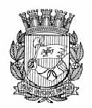 Publicado no D.O.C. São Paulo, 46, Ano 67   sexta-feira11 de Março de 2022GABINETE DO PREFEITORICARDO NUNESDECRETOSDECRETO Nº 61.137, DE 10 DE MARÇO DE 2022Regulamenta a Lei nº 17.733, de 11 de janeiro de 2022, que dispõe sobre a instalação de Estação Radio Base – ERB, Mini ERB e ERB Móvel no Município de São Paulo.RICARDO NUNES, Prefeito do Município de São Paulo, no uso das atribuições que lhe são conferidas por lei,D E C R E T A:CAPÍTULO IDISPOSIÇÕES GERAISArt. 1º A Lei nº 17.733, de 11 de janeiro de 2022, que dispõe sobre a implantação de estação rádio-base, a instalação de estação rádio-base móvel e estação rádio-base de pequeno porte, no Município de São Paulo, destinadas à operação de serviços de telecomunicações autorizados e homologados pelo órgão federal competente, fica regulamentada por este decreto.Parágrafo único. Não estão sujeitas às disposições da Lei nº17.733, de 2022, e deste decreto, os radares militares e civis com propósito de defesa ou controle de tráfego aéreo, bem como as infraestruturas de radionavegação aeronáutica e as de telecomunicações aeronáuticas, fixas e móveis, destinadas a garantir a segurança das operações aéreas, cujo funcionamento deverá obedecer à regulamentação específica.Art. 2º Para os efeitos deste decreto, ficam adotadas as seguintes definições:I - estação rádio-base: conjunto de instalações que comporta equipamentos de radiofrequência, destinado à transmissão de sinais de telecomunicações para a cobertura de determinada área, composto por postes, torres, mastros, antenas, contêineres e demais equipamentos necessários à operação de serviços de telecomunicações;II - estação rádio-base móvel (ERB móvel): equipamentos destinados à operação de serviços de telecomunicações de radiofrequência, destinados à transmissão de sinais de telecomunicações, de caráter perene ou transitório;III - estação rádio-base de pequeno porte (mini ERB): conjunto de equipamentos de radiofrequência destinado a prover ou aumentar a cobertura ou capacidade de tráfego de transmissão de sinais de telecomunicações para a cobertura de determinada área, apresentando dimensões físicas reduzidas e que seja apto a atender aos critérios de baixo impacto visual, desde que observados um dos seguintes requisitos:a) os equipamentos sejam ocultos em mobiliário urbano ou enterrados;b) as antenas sejam instaladas em postes de iluminação pública ou privados, com altura inferior a 25 (vinte e cinco) metros e com cabos de energia subterrâneos em estruturas de suporte de sinalização viária, camufladas ou harmonizadas em fachadas de edificações residenciais ou comerciais, ou postes multifuncionais de baixo impacto visual cujos equipamentos sejam embutidos na própria estrutura ou enterrados, ou em obras de arte;c) sua instalação não dependa da construção civil de novas infraestruturas ou instalada em edificação ou estrutura existente;d) atenda aos demais requisitos do art. 15, §1º do Decreto Federal nº 10.480, de 1º de setembro de 2020, ou da norma que venha a substituí-lo;IV - operadora: pessoa jurídica que detém a concessão, permissão ou autorização para a exploração de serviços de telecomunicações;V - detentora: pessoa física ou jurídica que detém, administra ou controla, direta ou indiretamente, a infraestrutura de suporte de ERB.VI - poste: infraestrutura vertical cônica e auto suportada, de concreto ou constituída por chapas de aço, instalada para suportar, interna ou externamente, os equipamentos da Estação Rádio Base;VII - torre: Infraestrutura vertical transversal treliçada, que pode ser do tipo auto suportada ou estaiada.Art. 3º Os componentes da ERB, ERB móvel e mini ERB não serão considerados área construída ou edificada para fins de aplicação do disposto na legislação de uso e ocupação do solo, no Código de Obras e Edificações e nas demais normas correlatas, independentemente do local de sua implantação.CAPÍTULO IIDA INSTALAÇÃO DE ESTAÇÃO RÁDIO-BASE (ERB)Art. 4º As ERBs são consideradas instalações necessárias aos serviços de infraestrutura de utilidade pública relacionadas à rede de telecomunicações, classificadas na subcategoria de uso INFRA, podendo ser instaladas em todas as zonas de uso do Município, conforme alínea “d” do inciso I do art. 107 da Lei nº 16.402, de 22 de março de 2016, observado o parágrafo único do art. 196 da Lei nº 16.050, de 31 de julho de 2014.Parágrafo único. A ERB poderá ser instalada em qualquer lote, independente da largura do logradouro para o qual faça frente.Seção IDos Parâmetros UrbanísticosArt. 5º Para a implantação da ERB deverão ser observadas as seguintes disposições:I - para torres, postes ou similares com até 80,00m (oitenta metros) de altura, deverão ser observados os seguintes recuos mínimos:a) em relação à instalação de torres, 3m (três metros) do alinhamento frontal e um metro e meio das divisas laterais e de fundos, sempre contados a partir do eixo da base da torre em relação à divisa do imóvel ocupado;b) em relação à instalação de postes, 1,5m (um metro e cinquenta centímetros) do alinhamento frontal, das divisas laterais e de fundos, sempre contados a partir do eixo do poste em relação à divisa do imóvel ocupado.II - as torres, postes ou similares com altura superior a 80,00m(oitenta metros) ficarão condicionados à apresentação de justificativa técnica para a altura e dependerão de diretrizes prévias emitidas pela Comissão de Análise Integrada de Projetos de Edificações e de Parcelamento do Solo – CAIEPS e aprovadas pela CTLU, para a definição dos recuos mínimos necessários à sua compatibilização com o entorno;§ 1º Nas áreas prioritárias referidas no artigo 27 da Lei nº17.733, de 2022, poderão ser autorizados outros recuos que não os referidos no inciso I do “caput” deste artigo, mediante a apresentação de laudo técnico que ateste:I - a impossibilidade técnica da implantação com o cumprimento dos recuos;II - a necessidade da implantação e os eventuais prejuízos caso não seja realizada.§ 2º O previsto no inciso I do “caput” deste artigo não se aplica às ERBs instaladas no topo de edifícios.§ 3º As ERBs obedecerão às limitações das divisas do terreno do imóvel, não podendo apresentar projeção que ultrapasse o limite da edificação existente para o lote vizinho, quando a edificação ocupar todo o lote próprio.§ 4º Na hipótese da execução de melhoramento viário ou alargamento de passeio público, as Estações Rádio Base deverão ser realocadas no mesmo lote ou removidas pela detentora responsável, sem direito a indenização.§ 5º Deverá ser assinalado prazo de 180 (cento e oitenta) dias para a realocação ou remoção referidas no § 4 deste artigo, considerando a necessidade de cobertura da região em que localizado o equipamento.Art. 6º Não se aplicam os parâmetros qualificadores da ocupação e a quota ambiental da Lei nº 16.402, de 2016, às ERBs.Art. 7º As ERBS instaladas em lotes não edificados deverão atender a taxa de permeabilidade mínima, de acordo com os respectivos Perímetros de Qualificação Ambiental (PA) do Mapa 3 daLei nº 16.402, de 2016, na seguinte conformidade:I - para lotes com área igual ou inferior a 500,00m² (quinhentos metros quadrados):a) 0,15 para os PAs 1 a 8;b) 0,10 para o PA 9;c) 0,20 para os PAs 10 a 12;II - para lotes com área superior a 500,00m² (quinhentosmetros quadrados):a) 0,25 para os PAs 1 a 5 e PA 10;b) 0,20 para o PA 6 a 8;c) 0,15 para o PA 9;d) 0,30 para os PAs 11 e 12.§ 1º Nos lotes inseridos em Zona Especial de Proteção Ambiental - ZEPAM, Zona de Preservação e Desenvolvimento Sustentável Rural - ZPDSr, Zona de Preservação e DesenvolvimentoSustentável - ZPDS, Zona Corredor - ZCOR, Zona Predominantemente Residencial - ZPR e Zona Exclusivamente Residencial - ZER, aplicam-se as taxas de permeabilidade mínima de 0,90, 0,70,0,50, 0,30, 0,30 e 0,30, respectivamente, independentemente do tamanho do lote.§ 2º Considera-se permeabilidade a infiltração de água no solo, a qual poderá ser obtida mediante ajardinamento do solo ou colocação de brita sob o solo natural.Art. 8º A instalação de ERB deverá observar a normatização federal incidente, os gabaritos e as restrições estabelecidos pelos planos de zona de proteção de aeródromos, estabelecido pelo Departamento de Controle do Espaço Aéreo – DECEA e os dispositivos legais sobre descargas atmosféricas segundo as normas técnicas aplicáveis.Parágrafo único. Deverá ser apresentada anuência do Comando da Aeronáutica – COMAER, declaração de inexigibilidade ou documento equivalente no sentido da desnecessidade de anuência para a implantação emitidos pelo citado órgão.Art. 9º Aplicam às ERBs os parâmetros de incomodidade por zona – estabelecidos no Quadro 4B da Lei nº 16.402, de 2016.Parágrafo único. Caso necessário, os componentes da ERB deverão receber tratamento acústico para que, no receptor, o ruído não ultrapasse os limites máximos permitidos para cada zona de uso estabelecidos na legislação pertinente, devendo dispor, também, de tratamento antivibratório, de modo a não acarretar incômodo à vizinhança.Art. 10. Será admitida a implantação de ERB independentemente da regularidade do imóvel onde será instalada, desde que asseguradas as condições de segurança, estabilidade e salubridade da edificação.Seção IIDas Condições e Restrições Para a Instalação de Erb Art. 11. Dependerá de anuência prévia da Secretaria Municipal do Verde e do Meio Ambiente, a implantação de ERB em Zona de Preservação e Desenvolvimento Sustentável – ZPDS, em ZonaEspecial de Proteção Ambiental – ZEPAM e em áreas integrantes do Sistema de Áreas Protegidas, Áreas Verdes e Espaços Livres –SAPAVEL, exceto para o caso de ERB instalada sobre edificação.Parágrafo único. A concessão do alvará de implantação paraERB não exime da realização de licenciamento ambiental, quando exigível.Art. 12. A anuência de que trata o “caput” do artigo 11 deste decreto, deverá ser objeto de requerimento a ser encaminhando diretamente à Secretaria Municipal do Verde e do Meio Ambiente.§ 1º A Secretaria Municipal do Verde e do Meio Ambiente terá o prazo de 20 (vinte) dias para expedir a anuência requerida.§ 2º O prazo previsto no § 1º deste artigo poderá ser prorrogado por 10 (dez) dias, mediante justificativa.§ 3º Ultrapassados os prazos referidos nos §§ 1º e 2º sem que tenha ocorrido a apreciação do pedido de anuência, o Requerente poderá dar início, por sua conta e risco, ao pedido de Alvará de Implantação de ERB.§ 4º As Secretarias Municipais do Verde e do Meio Ambiente e de Urbanismo e Licenciamento deverão adotar as medidas necessárias para que a anuência prévia de que trata o artigo 11 deste decreto possa ser realizada no âmbito do procedimento referido no seu artigo 22 deste decreto.Art. 13. A implantação de ERB em imóveis tombados dependerá de prévia anuência dos órgãos de preservação competentes.§ 1º Fica autorizada a implantação de ERB em área envoltória de bens tombados ou em bairros tombados, observados os requisitos da resolução de tombamento vigente,§ 2º Deverão ser adotadas as medidas necessárias para a edição de resoluções específicas a respeito da implantação de ERBs em bairros tombados e em áreas envoltórias, a partir da consolidação e explicitação de requisitos objetivos para a implantação de tais equipamentos.Art. 14. A Secretaria Municipal de Cultura terá o prazo de 30 (trinta) dias para expedir a autorização de que trata o artigo 13 deste decreto.§ 1º O prazo previsto no “caput” deste artigo poderá ser prorrogado por 10 (dez) dias, mediante justificativa.§ 2º As Secretarias Municipais de Urbanismo e Licenciamento e de Cultura deverão adotar as medidas necessárias para que apreciação de que trata o artigo 13 deste decreto possa ser integrada e realizada no âmbito do procedimento referido no seu artigo 22 deste decreto.Art. 15. Fica vedada a instalação de ERB em presídios, cadeias públicas e unidades da Fundação Centro de Atendimento Socioeducativo ao Adolescente – Fundação CASA.Parágrafo único. A instalação de ERB em postos de combustíveis, distribuidores de combustíveis e outros locais com atmosferas potencialmente explosivas dependerá da apresentação de declaração do responsável técnico atestando as condições de segurança.Seção IIIProcedimento para o Alvará de Implantação Art. 16. Nenhuma ERB poderá ser implantada sem prévia emissão do Alvará de Implantação de ERB pelo órgão competente, a ser requerido pela operadora ou detentora, observadas as normas estabelecidas na Lei nº 17.733, de 2022, e neste decreto.Parágrafo único. O Alvará de Implantação de ERB terá o prazo de validade de 10 (dez) anos, a contar da data da publicação da decisão que deferiu a sua expedição, e será renovável, por igual período, desde que apresentado requerimento pela operadora ou detentora.Art. 17. O requerimento de Alvará de Implantação de ERB deverá ser instruído com os seguintes documentos ou informações:I - cópia de certidão negativa de débitos municipais em nome da requerente;II - anuência do Comando da Aeronáutica – COMAER, declaração de inexigibilidade ou documento equivalente no sentido da inexistência da necessidade de anuência para a implantação emitidos pelo citado órgão;III - autorização da Agência Nacional de Telecomunicações -ANATEL para a operadora prestar serviços de telecomunicações;IV - documentos que comprovem a legitimidade do representante legal da detentora, proprietário ou possuidor do imóvel ou seus procuradores, conforme o caso;V - autorização do proprietário ou possuidor do bem no qual será implantada a estação rádio base (ERB) ou termo de permissão de uso, quando se tratar de instalação em bem público;VI - declaração firmada pelo representante legal da edificação de que a instalação da ERB possui anuência dos condôminos, conforme estabelecido na respectiva convenção e do Código Civil, no caso da ERB estar instalada em imóvel em regime condominial;VII - documento que comprove a propriedade ou a posse do imóvel, exceto para a ERB instalada em bens públicos;VIII - nas zonas de uso ZEIS 1 e ZEIS 4, na impossibilidade da apresentação de documentos na forma do inciso VII do “caput” deste artigo, poderão ser apresentados eventuais outros elementos que comprovem o vínculo entre o possuidor e o imóvel onde a ERB for implantada;IX - indicação do número do Cadastro do Imóvel, constante daNotificação-recibo do Imposto Predial e Territorial Urbano – IPTU ou do Imposto Territorial Rural – IPR do imóvel em que a ERB será instalada;X - na hipótese de inviabilidade da indicação do número do cadastro de imóveis referido no inciso IX do ‘caput” deste artigo, especialmente para aqueles localizados em Zonas de InteresseSocial, deverá ser indicada a zona de uso e o endereçamento do imóvel, e apresentados os dados de georeferenciamento referidos nos incisos II a V do artigo 30 deste decreto;XI - atestado técnico ou termo de responsabilidade técnica, emitido por profissional habilitado, quanto à adequação dos elementos estruturais da edificação, notadamente em relação às condições de estabilidade, bem como dos componentes da ERB, declarando a observância das normas técnicas em vigor;XII - atestado técnico ou termo de responsabilidade técnica, emitido por profissional habilitado declarando que a totalidade dos índices de radiação não ionizantes – RNI, considerada a soma das emissões de radiação de todos os sistemas transmissores em funcionamento com o equipamento que se pretende instalar, não supera os limites máximos de radiação estabelecidos nas normas da ANATEL;XIII - atestado técnico ou termo de responsabilidade técnica, emitido por profissional habilitado, de que a edificação bem como os componentes da ERB, declarando que mesma está dotada de sistema de proteção contra descargas atmosféricas – SPDA, conforme previsto na norma técnica vigente;XIV - declaração da Operadora ou Detentora em caso de compartilhamento, de que a ERB possui medidas de proteção que impeçam o acesso de pessoas não autorizadas à mesma, ressalvando o dos agentes dos órgãos de fiscalização;XV - Anotação de Responsabilidade Técnica – ART, ou documento equivalente reconhecido pelo conselho de classe competente, do responsável pela elaboração dos documentos necessários à emissão do Alvará de Implantação.XVI - anuência dos órgãos de preservação competentes para a instalação de ERB em bens tombados, acompanhado de plantas visitadas pelos respectivos órgãos, bem como em áreas envoltórias, de acordo com as respectivas resoluções de tombamento;XVII - anuência da Secretaria Municipal do Verde e do MeioAmbiente para a implantação de ERB em Zona de Preservação eDesenvolvimento Sustentável ZPDS, em Zona Especial de ProteçãoAmbiental ZEPAM e em áreas integrantes do Sistema de ÁreasProtegidas, Áreas Verdes e Espaços Livres SAPAVEL ou declaração do interessado a respeito da fluência dos prazos e aplicação do § 3º do artigo 12 deste decreto, exceto para o caso de ERB instalada sobre edificação;XVIII - apreciação pela CTLU na hipótese de que trata o incisoII do “caput” do artigo 5º deste decreto.XIX - nos casos de implantação em topos de prédio caracterizados como lajes de segurança, nos termos do Decreto nº 10.878, de 7 de fevereiro de 1974, revogado parcialmente pelo Decreto nº 32.392, de 23 de setembro de 1992, apresentação de atestado técnico ou termo de responsabilidade técnica de que a implantação não representa agravamento à manutenção do sistema de segurança da edificação.§ 1º Todos os atestados e/ou termos de responsabilidade técnica e/ou declarações ficarão disponíveis em sistema eletrônico de aprovação a que se refere o artigo 22 deste decreto para aceite dos responsáveis pela ERB.§ 2º A validade da documentação utilizada pelo interessado para subsidiar a apresentação dos atestados técnicos ou termos de responsabilidade técnica referidos no “caput” deste artigo deveráconsiderar a data de realização de cada ato ou documento, estando vedada a exigência, quando de eventual atividade de controle e/ou fiscalização, de revalidação de documentos juridicamente perfeitos e celebrados que não tenham prazo de validade.Art. 18. O requerimento de renovação do Alvará de Implantação de ERB deverá ser instruído com os seguintes documentos ou informações:I - indicação do número do número do último alvará ou da última renovação emitida;II - documentos que comprovem a legitimidade do representante legal da operadora, detentora, proprietário ou possuidor do imóvel ou seus procuradores, conforme o caso;III - atestado técnico ou termo de responsabilidade técnica, emitido por profissional habilitado, quanto à adequação dos elementos estruturais da edificação, notadamente em relação às condições de estabilidade, bem como dos componentes da ERB, declarando a observância das normas técnicas em vigor;IV - atestado técnico ou termo de responsabilidade técnica, emitido por profissional habilitado declarando que a totalidade dos índices de radiação não ionizantes – RNI, considerada a soma das emissões de radiação de todos os sistemas transmissores em funcionamento com o equipamento que se pretende instalar, não supera os limites máximos de radiação estabelecidos nas normas da ANATEL;V - atestado técnico ou termo de responsabilidade técnica, emitido por profissional habilitado, de que a edificação bem como os componentes da ERB, declarando que mesma está dotada de sistema de proteção contra descargas atmosféricas – SPDA, conforme previsto na norma técnica vigente;VI - termo de responsabilidade técnica, emitido por profissional habilitado, de que a ERB mantem as mesmas condições licenciadas;VII - Anotação de Responsabilidade Técnica – ART, ou documento equivalente reconhecido pelo conselho de classe competente, do responsável pela elaboração dos documentos necessários à renovação do Alvará de Implantação.Parágrafo único. A validade da documentação utilizada pelo interessado para subsidiar a apresentação dos atestados técnicos ou termos de responsabilidade técnica referidos no “caput” deste artigo deverá considerar a data de realização de cada ato ou documento, estando vedada a exigência de revalidação de documentos juridicamente perfeitos e celebrados que não possuam prazo de validade quando de eventual atividade de controle e/ou fiscalização.Art. 19. O prazo para emissão do Alvará de Implantação deERB não poderá:I - ser superior a 60 (sessenta) dias, contados da data de apresentação do requerimento.II - superar o prazo máximo de 180 (cento e oitenta) dias, nos casos em quem em decorrência da complexidade, for fixado prazo específico por ato do Secretário Municipal de Urbanismo e Licenciamento.Art. 20. O simples protocolo dos requerimentos relativos à ERB não autoriza a sua implantação.Art. 21. Serão dispensadas de novo licenciamento conforme previsto no § 4º do art. 5º da Lei nº 17.733, de 2022, as ERBs já licenciadas que apenas alterem características técnicas decorrentes de processo de remanejamento, substituição ou modernização tecnológica, desde que:I - não haja alteração da taxa de permeabilidade licenciada, devida nos casos de ERB implantada em lote não edificado, nos termos do artigo 7º deste decreto;II - não altere o gabarito;III - não amplie a carga máxima permitida;IV - não ultrapasse a carga máxima da edificação na qual está instalada.Subseção IDo Procedimento AdministrativoArt. 22. A Secretaria Municipal de Urbanismo e Licenciamento– SMUL deverá implantar, no prazo de 30 (trinta dias) da publicação deste decreto, procedimento declaratório eletrônico para a expedição do Alvará de Implantação de ERB e da renovação referida no artigo 24 deste decreto.§ 1º Os requerimentos de Alvará de Implantação para as ERBs serão realizados exclusivamente pelo sistema declaratório de que trata este artigo, o qual seguirá rito de apresentação de documentos e declarações.§ 2º Serão fixados por portaria os requisitos necessários para o devido enquadramento no procedimento declaratório, observando--se a diretriz de integração, sempre que possível, também dos casos que demandem a apreciação de outros órgãos municipais.Art. 23. Constatado o desatendimento das obrigações e exigências legais por parte da operadora ou a detentora previstas na Lei nº 17.733, de 2022, e neste decreto, o Alvará de Implantação deERB será cassado.Subseção IIRenovação para as Erbs Implantadas Art. 24. Em decorrência do previsto nos artigos 24 e 25 da Lei, as ERBs implantadas no Município de São Paulo até a data de publicação deste decreto deverão apresentar pedidos dos respectivos Alvarás de Implantação nos seguintes prazos:3º do artigo 12 deste decreto, exceto para o caso de ERB instalada sobre edificação;XVIII - apreciação pela CTLU na hipótese de que trata o incisoII do “caput” do artigo 5º deste decreto.XIX - nos casos de implantação em topos de prédio caracterizados como lajes de segurança, nos termos do Decreto nº 10.878, de 7 de fevereiro de 1974, revogado parcialmente pelo Decreto nº 32.392, de 23 de setembro de 1992, apresentação de atestado técnico ou termo de responsabilidade técnica de que a implantação não representa agravamento à manutenção do sistema de segurança da edificação.§ 1º Todos os atestados e/ou termos de responsabilidade técnica e/ou declarações ficarão disponíveis em sistema eletrônico de aprovação a que se refere o artigo 22 deste decreto para aceite dos responsáveis pela ERB.§ 2º A validade da documentação utilizada pelo interessado para subsidiar a apresentação dos atestados técnicos ou termos de responsabilidade técnica referidos no “caput” deste artigo deverá considerar a data de realização de cada ato ou documento, estando vedada a exigência, quando de eventual atividade de controle e/ou fiscalização, de revalidação de documentos juridicamente perfeitos e celebrados que não tenham prazo de validade.Art. 18. O requerimento de renovação do Alvará de Implantação de ERB deverá ser instruído com os seguintes documentos ou informações:I - indicação do número do número do último alvará ou da última renovação emitida;II - documentos que comprovem a legitimidade do representante legal da operadora, detentora, proprietário ou possuidor do imóvel ou seus procuradores, conforme o caso;III - atestado técnico ou termo de responsabilidade técnica, emitido por profissional habilitado, quanto à adequação dos elementos estruturais da edificação, notadamente em relação às condições de estabilidade, bem como dos componentes da ERB, declarando a observância das normas técnicas em vigor;IV - atestado técnico ou termo de responsabilidade técnica, emitido por profissional habilitado declarando que a totalidade dos índices de radiação não ionizantes – RNI, considerada a soma das emissões de radiação de todos os sistemas transmissores em funcionamento com o equipamento que se pretende instalar, não supera os limites máximos de radiação estabelecidos nas normas da ANATEL;V - atestado técnico ou termo de responsabilidade técnica, emitido por profissional habilitado, de que a edificação bem como os componentes da ERB, declarando que mesma está dotada de sistema de proteção contra descargas atmosféricas – SPDA, conforme previsto na norma técnica vigente;VI - termo de responsabilidade técnica, emitido por profissional habilitado, de que a ERB mantem as mesmas condições licenciadas;VII - Anotação de Responsabilidade Técnica – ART, ou documento equivalente reconhecido pelo conselho de classe competente, do responsável pela elaboração dos documentos necessários à renovação do Alvará de Implantação.Parágrafo único. A validade da documentação utilizada pelo interessado para subsidiar a apresentação dos atestados técnicos ou termos de responsabilidade técnica referidos no “caput” deste artigo deverá considerar a data de realização de cada ato ou documento, estando vedada a exigência de revalidação de documentos juridicamente perfeitos e celebrados que não possuam prazo de validade quando de eventual atividade de controle e/ou fiscalização.Art. 19. O prazo para emissão do Alvará de Implantação deERB não poderá:I - ser superior a 60 (sessenta) dias, contados da data de apresentação do requerimento.II - superar o prazo máximo de 180 (cento e oitenta) dias, nos casos em quem em decorrência da complexidade, for fixado prazo específico por ato do Secretário Municipal de Urbanismo eLicenciamento.Art. 20. O simples protocolo dos requerimentos relativos à ERB não autoriza a sua implantação.Art. 21. Serão dispensadas de novo licenciamento conforme previsto no § 4º do art. 5º da Lei nº 17.733, de 2022, as ERBs já licenciadas que apenas alterem características técnicas decorrentes de processo de remanejamento, substituição ou modernização tecnológica, desde que:I - não haja alteração da taxa de permeabilidade licenciada, devida nos casos de ERB implantada em lote não edificado, nos termos do artigo 7º deste decreto;II - não altere o gabarito;III - não amplie a carga máxima permitida;IV - não ultrapasse a carga máxima da edificação na qual está instalada.Subseção IDo Procedimento AdministrativoArt. 22. A Secretaria Municipal de Urbanismo e Licenciamento– SMUL deverá implantar, no prazo de 30 (trinta dias) da publicação deste decreto, procedimento declaratório eletrônico para a expedição do Alvará de Implantação de ERB e da renovação referida no artigo 24 deste decreto.§ 1º Os requerimentos de Alvará de Implantação para as ERBs serão realizados exclusivamente pelo sistema declaratório de que trata este artigo, o qual seguirá rito de apresentação de documentos e declarações.§ 2º Serão fixados por portaria os requisitos necessários para o devido enquadramento no procedimento declaratório, observando--se a diretriz de integração, sempre que possível, também dos casos que demandem a apreciação de outros órgãos municipais.Art. 23. Constatado o desatendimento das obrigações e exigências legais por parte da operadora ou a detentora previstas naLei nº 17.733, de 2022, e neste decreto, o Alvará de Implantação deERB será cassado.Subseção IIRenovação para as Erbs Implantadas Art. 24. Em decorrência do previsto nos artigos 24 e 25 da Lei, as ERBs implantadas no Município de São Paulo até a data de publicação deste decreto deverão apresentar pedidos dos respectivos Alvarás de Implantação nos seguintes prazos:Art. 32. Para a instalação de novos postes multifuncionais de baixo impacto visual para a instalação de mini ERB no mesmo alinhamento do posteamento existente em logradouros públicos, não poderá ser ultrapassada a altura observada, medida a partir do solo, para os postes da rede de distribuição de energia elétrica ou de iluminação pública no mesmo alinhamento.§ 1º Poderá ser autorizada a implantação de postes multifuncionais sem observância do parâmetro referido no “caput” deste artigo, limitada a altura a 25 metros, mediante a apresentação de laudo técnico que ateste:I - a impossibilidade técnica na observação da atura dos postes de iluminação pública existentes;II - a necessidade da implantação e os eventuais prejuízos caso não seja realizada.§ 2º Os demais requisitos serão fixados em portaria.Art. 33. O disposto nesse capítulo não se aplica à instalação de ERB móvel e mini ERB em próprios municipais e bens de uso especial, disciplinado pelo artigo 34 deste decreto.Seção IIDa Instalação em Próprios Municipais e Bens de Uso EspecialArt. 34. A utilização de bem municipal para a implantação daERB e instalação da ERB móvel e mini ERB poderá ser admitida mediante permissão de uso onerosa e posterior cadastramento eletrônico ou alvará de implantação, conforme o caso, a serem disciplinados pelas Secretarias Municipais de Urbanismo e Licenciamento e das Subprefeituras, no âmbito de suas atribuições, em conjunto com a Secretaria Executiva de Gestão.CAPÍTULO IVDA FISCALIZAÇÃOArt. 35. Nenhuma ERB, ERB móvel ou mini ERB poderá ser instalada sem o prévio alvará, cadastro ou permissão de uso onerosa para instalação nos logradouros e bens municipais.Art. 36. Compete às Subprefeituras a ação fiscalizatória referente ao atendimento das normas previstas na Lei nº 17.733, de 2022, a qual deverá ser desenvolvida de ofício ou mediante notícia de irregularidade, observado o procedimento previsto na referida lei e neste decreto, ficando os responsáveis obrigados a franquear à fiscalização municipal o acesso às instalações.Art. 37. Constatado o desatendimento das obrigações e exigências legais, a operadora ou a detentora ficarão sujeitas às seguintes medidas:I - no caso de ERB previamente licenciada e de ERB móvel ou mini ERB previamente cadastrados:a) intimação para remoção ou regularização no prazo de 30 (trinta) dias, contado da data do seu recebimento;b) não atendida a intimação de que trata a alínea “a” deste inciso, nova intimação para a retirada da instalação no prazo de30 (trinta) dias, contado da data do seu recebimento, com a concomitante aplicação de multa no valor estipulado no inciso III do caput deste artigo;II - no caso de ERB, ERB móvel ou mini ERB instalada sem o prévio alvará ou do cadastro tratado nesta Lei:a) intimação para remoção ou regularização no prazo de 30(trinta) dias, contado da data do seu recebimento, com a concomitante aplicação de multa no valor estipulado no inciso III do“caput” deste artigo;b) não atendida a intimação de que trata a alínea “a” deste inciso, nova intimação para a retirada da instalação ou do equipamento no prazo de 30 (trinta) dias, contado da data do seu recebimento, com a concomitante aplicação de multa no valor estipulado no inciso III do caput deste artigo;III - observado o previsto nos incisos I e II do caput deste artigo, a operadora ou detentora ficarão sujeitas à aplicação de multa no valor de R$ 10.000,00 (dez mil reais).§ 1º Os valores mencionados no inciso III do caput deste artigo serão atualizados anualmente pelo IPCA, do IBGE, ou por outro índice que vier a substituí-lo.§ 2º A multa será renovável a cada 30 (trinta) dias, enquanto perdurarem as irregularidades.Art. 38. Na hipótese de não regularização ou de não remoção de ERB, mini ERB ou ERB móvel ou dos equipamentos destinados à operação de serviços de telecomunicações por parte da operadora ou detentora, a Prefeitura poderá adotar as medidas tendentes à remoção, cobrando da infratora, em dobro, os custos correlatos com remoção, transporte e locação, sem prejuízo da aplicação das multas e demais sanções cabíveis.Parágrafo único. Caso necessária a obtenção de provimento jurisdicional para a remoção de ERB, mini ERB ou ERB móvel ou dos equipamentos destinados à operação de serviços de telecomunicações, a Subprefeitura competente deverá encaminhar aoDepartamento de Defesa do Meio Ambiente e do Patrimônio, daProcuradoria Geral do Município, processo eletrônico contendo informações que comprovem todas as ações fiscalizatórias adotadas, possibilidade ou não de regularização, bem como justificativa para obtenção de eventual tutela de urgência.Art. 39. As notificações e intimações deverão ser encaminhadas à operadora ou detentora por mensagem em endereço eletrônico indicado no requerimento da licença ou no cadastro, quando houver.Parágrafo único. Caso não exista ou se desconheça o endereço eletrônico da operadora ou detentora, as notificações e intimações deverão ser endereçadas à sede da operadora, podendo ser enviadas por via postal, com aviso de recebimento.Art. 40. Lavrada a multa a que se refere o inciso III do artigo do “caput” 37 deste decreto, far-se-á a notificação do infrator para, no prazo nela determinado, pagar ou apresentar defesa, a qual terá efeito suspensivo, dirigida ao Supervisor de Fiscalização daSubprefeitura competente, sob pena de subsequente inscrição na dívida ativa do Município.§ 1º Apresentada a defesa e feita sua análise, a respectiva decisão será publicada no Diário Oficial da Cidade e cadastrada, expedindo-se, no caso de indeferimento, nova notificação ao infrator, da qual constará a data máxima para pagamento ou interposição de um único recurso dirigido ao Subprefeito, o qual terá efeito suspensivo.§ 2º A decisão do recurso encerra a instância administrativa.§ 3º As decisões referentes às defesas e recursos serão publicadas no Diário Oficial da Cidade e disponibilizadas no Portal da Fiscalização§ 4º O efeito suspensivo de que trata este artigo é exclusivamente para os fins de exigibilidade do débito.CAPÍTULO VDAS ÁREAS PRIORITÁRIASArt. 41. Nos termos do artigo 27 da Lei nº 17.733, de 2022, ficam estabelecidos, na forma deste decreto, incentivos e condições para o licenciamento para a instalação de ERB, ERB móvel e mini ERB nos seguintes distritos prioritários:I - Região Sul: Jardim Ângela, Jardim São Luiz, Cidade Dutra,Pedreira, Grajaú, Marsilac, Parelheiros, Santo Amaro e Socorro;II - Região Norte: Anhanguera, Perus, Jaraguá, Brasilândia,Pirituba, Cachoerinha, Tremembé e Mandaqui;III - Região Leste: Jardim Helena, Lajeado, Guaianases, José Bonifácio, Cidade Tiradentes, Parque do Carmo, Iguatemi, São Rafael,Sapopemba, Itaquera e Ermelino Matarazzo.§ 1º Os pedidos de instalação de ERB, ERB móvel e mini ERB nos distritos prioritários terão redução do preço público:I - de 50% (cinquenta por cento) no preço público para licenciamento e cadastramento para os pedidos protocolados nos primeiros 7 (sete) meses após a data de publicação deste decreto;II - de 30% (trinta por cento) para os pedidos protocolados após os 7 (sete) meses e antes dos 12 (doze) meses da data de publicação deste decreto.§ 2º Nos primeiros 12 (doze) meses após a data de publicação deste decreto, os equipamentos autorizados a se instalar em bens municipais localizados nos distritos prioritários terão redução de50% (cinquenta por cento) do valor da retribuição pelo uso do bem municipal, durante o primeiro ano da permissão de uso desta lei.§ 3º As empresas de telecomunicação terão prazo de 90 (noventa) dias, após o licenciamento ou cadastramento, para implantação completa da ERB autorizada, sob pena de perda de validade da autorização para instalação, ficando vedada a utilização dos benefícios deste artigo no mesmo local em eventual nova solicitação.§ 4º Para que os interessados obtenham os benefícios constantes deste artigo deverão celebrar termo de adesão com o PoderExecutivo, contendo metas individuais de instalação e ampliação, conforme modelo constante do Anexo V deste decreto.§ 5º Caso as metas estabelecidas nos termos de adesão não sejam atendidas nos prazos estabelecidos no cronograma, o instrumento será revogado e serão suspensos imediatamente todos os benefícios concedidos à operadora inadimplente com base no presente artigo.§ 6º No período de até 5 (cinco) anos após a publicação daLei nº 17.733, de 2022, o Poder Executivo poderá, por decreto, reestabelecer os benefícios para a instalação de equipamentos nos distritos prioritários, podendo incluir novos distritos prioritários que demonstrarem deficiência de cobertura para a execução dos serviços públicos, bem como excluir aqueles distritos que já estiverem com cobertura de serviços adequada.Art. 42. Os pedidos de alvarás de implantação de ERB em áreas prioritárias tramitarão em Regime Especial de AtendimentoPrioritário – REAP, que conferirá prioritária perante órgãos e entidades da Administração Pública Municipal, abrangendo todos os atos e manifestações de responsabilidade da Administração Pública Municipal.§ 1º Os processos administrativos referidos no “caput” deste artigo receberão identificação própria e destacada que evidencie sua tramitação prioritária no âmbito municipal.§ 2º Exceto mediante justificativa devidamente fundamentada, nos processos administrativos abrangidos pelo REAP, as providências a cargo dos órgãos ou entidades municipais deverão ser adotadas no prazo de até 20 (vinte) dias, salvo quando pendente ação ou diligência sob responsabilidade de terceiros.§ 3º Após a implementação do sistema declaratório, o REAP remanescerá para os casos em que seja necessária análise pelos órgãos públicos, conforme requisitos de enquadramento previstos no ato a ser editado pela Secretaria Municipal de Urbanismo eLicenciamento.CAPÍTULO VIDA FISCALIZAÇÃO E CONTROLE DOS IMPACTOS AMBIENTAISE DE SAÚDEArt. 43. O limite máximo de emissão de radiação eletromagnética, considerada a soma das emissões de radiação de todos os sistemas transmissores em funcionamento em qualquer localidade do Município, será aquele estabelecido em legislação federal para exposição humana.Parágrafo único. Em se constatando indício de irregularidades quanto aos limites de exposição humana a campos elétricos, magnéticos e eletromagnéticos, deverá ser oficiado o órgão regulador federal de telecomunicações, nos moldes que determina o § 2º do art. 18 da Lei Federal nº 13.116, de 2015.Art. 44. Compete à Secretaria Municipal do Verde e do MeioAmbiente, nos limites de sua competência, manter atualizados cadastros e registros relativos ao controle ambiental e às estações de telecomunicações abrangidas pela Lei nº 17.733, de 2022.CAPÍTULO VIIDO COMPARTILHAMENTO DE INFRAESTRUTURAArt. 45. Conforme previsto na Lei Federal nº 13.116, de 20 de abril de 2015, é obrigatório o compartilhamento da capacidade excedente da infraestrutura de suporte, exceto quando houver justificado motivo técnico, sendo que a construção e a ocupação da infraestrutura de suporte devem ser planejadas e executadas com vistas a permitir seu compartilhamento pelo maior número possível de operadoras.Parágrafo único. As condições sob as quais o compartilhamento poderá ser dispensado são as determinadas na regulamentação federal específica.CAPÍTULO VIIIDISPOSIÇÕES FINAIS E TRANSITÓRIASArt. 46. As Secretarias Municipais de Urbanismo e Licenciamento e das Subprefeituras deverão disponibilizar sistema de informação de localização de ERBs, ERBs móvel e mini ERBs destinados à operação de serviços de telecomunicações.Parágrafo único. No local da instalação dos equipamentos deverá ser exigida a exibição dos dados que permitam a sua identificação, em local de fácil acesso e visível, atendidas especificações veiculadas em normas complementares expedidas pela Secretaria Municipal de Subprefeituras, considerando-se desatendimento das obrigações e exigências legais para os fins do art. 15 da Lei nº 17.733, de 2022, a não observância da obrigação prevista neste dispositivo ou em outras normas aplicáveis.Art. 47. No prazo de 30 dias a contar da publicação deste Decreto, os órgãos ou entidades responsáveis deverão editar diretrizes técnicas para a instalação de mini ERBs e de ERBs móveis nos mobiliários e equipamentos urbanos sob sua responsabilidade, de modo a preservar sua higidez estrutural e funcional, bem como sua manutenção.§ 1º Findo o prazo previsto no “caput” deste artigo, considerar-se-á atendida a exigência do inciso VI do parágrafo único do art. 31 deste decreto.§ 2º A edição de diretriz técnica pelo órgão ou entidade responsável após o prazo previsto no “caput” deste artigo não retroagirá a pedidos de cadastramento anteriormente formulados.Art. 48. Os profissionais habilitados e técnicos responsáveis, nos limites de sua atuação, respondem pela correta implantação, instalação e manutenção da ERB, ERB móvel e mini ERB, segundo as disposições da Lei nº 17.733, de 2022, deste decreto e das Normas Técnicas – NTs vigentes, bem como por qualquer sinistro ou acidente decorrente de deficiências de projeto, execução, instalação e manutenção.Parágrafo único. Caso comprovada a inveracidade dos documentos e informações apresentados pelos profissionais habilitados e técnicos responsáveis, bem como a deficiência do projeto, execução, implantação, instalação e manutenção em razão da atuação ou omissão desses profissionais, a Prefeitura bloqueará o seu cadastramento por até 5 (cinco) anos em novos processos de licenciamento, comunicando o respectivo órgão de classe.Art. 49. O preço público para licenciamento e cadastramento será pago no ato do protocolo do respectivo requerimento, observados os valores previstos no Anexo VI deste decreto.Art. 50. Os processos de licenciamento e regularização de ERB protocolados até a data da entrada em vigor desta lei e sem despacho decisório em última instância serão encerrados, conforme operacionalização a ser disciplinada em ato da unidade competente da Secretaria Municipal de Urbanismo e Licenciamento.Art. 51. Este decreto entrará em vigor na data de sua publicação, revogado o Decreto nº 44.944, de 30 de junho de 2004, e os artigos 15 a 27 do Decreto nº 59.682, de 11 de agosto de 2020.PREFEITURA DO MUNICÍPIO DE SÃO PAULO, em 10 de março de 2022, 469º da Fundação de São Paulo.RICARDO NUNES, PREFEITOEDUARDO DE CASTRO, Secretário Municipal do Verde e do Meio AmbienteALEXANDRE MODONEZI, Secretário Municipal das SubprefeiturasJOSÉ RICARDO ALVARENGA TRIPOLI, Secretário Municipal da Casa CivilEUNICE APARECIDA DE JESUS PRUDENTE, Secretária Municipal de JustiçaRUBENS NAMAN RIZEK JUNIOR, Secretário de Governo MunicipalPublicado na Secretaria de Governo Municipal, em 10 de março de 2022.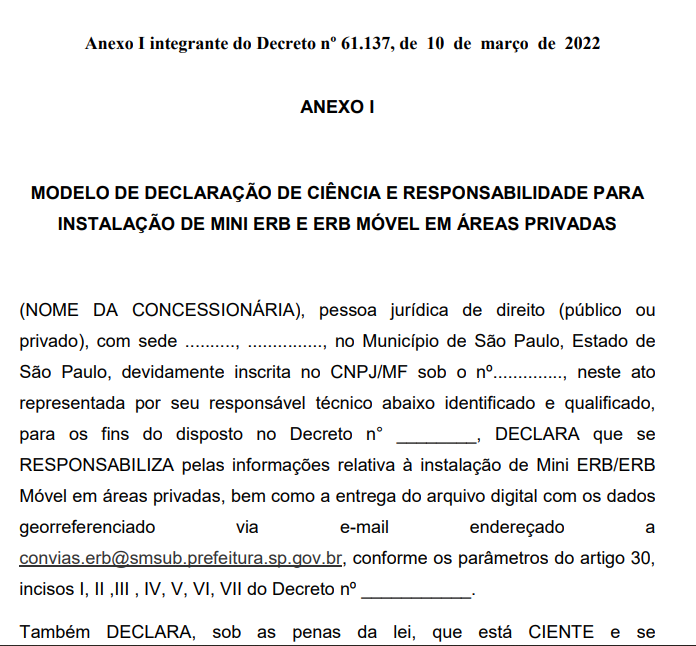 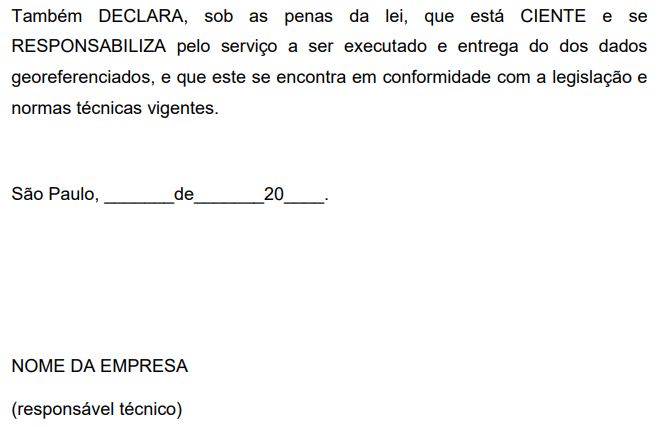 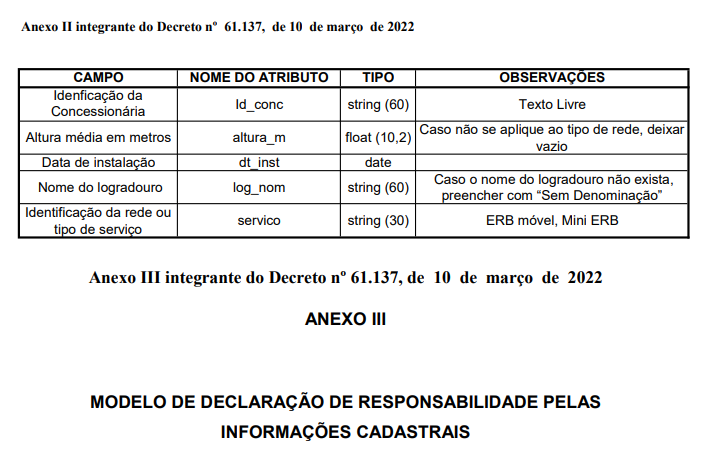 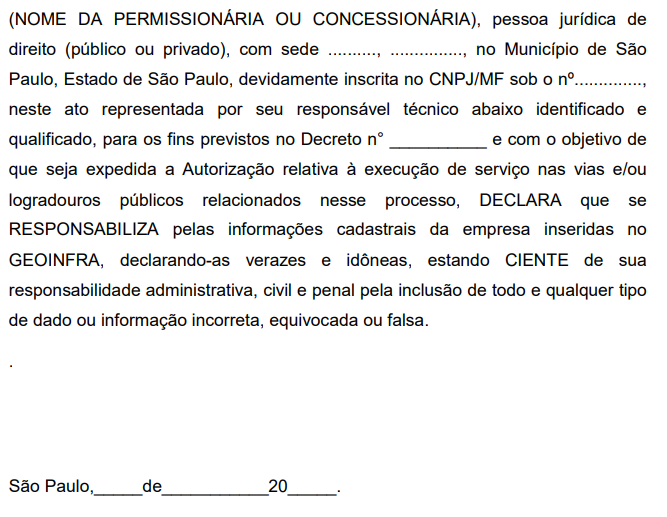 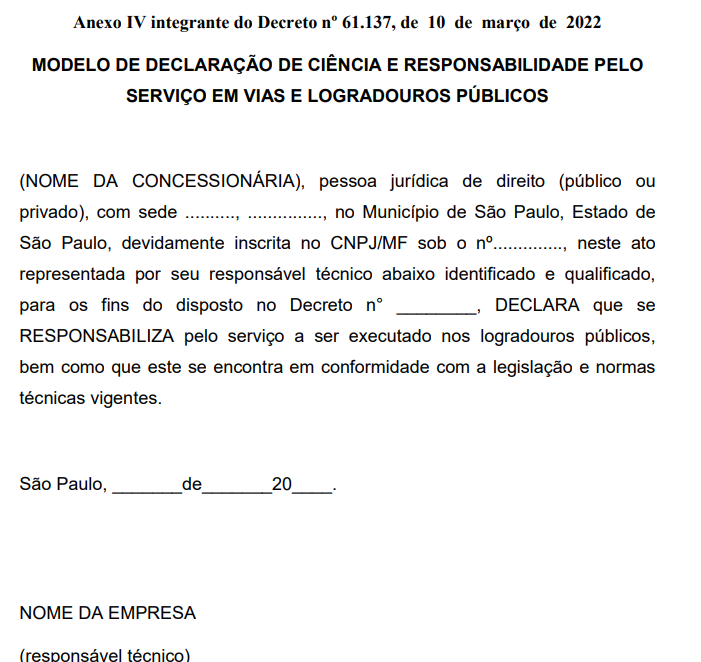 Anexo V integrante do Decreto nº 61.137, de 10 de março de 2022TERMO DE ADESÃOPREFEITURA DO MUNICÍPIO DE SÃO PAULO, por meio da Secretaria Municipal de Urbanismo e Licenciamento – SMUL, CNPJ n º XXXX, localizada à XXXXXXX, nesta ato representada por seu Secretário, doravante denominada SMUL; e por meio da Secretaria Municipal das Subprefeituras – SMSUB, CNPJ nºXXXXXXXX, localizada àXXXXX, nesta ato representada por seu Secretário, doravante denominada SMSUB, e prestadora, com sede na XXXX, inscrita no CNPJ sob o nº XXXX, ora representada pelos senhores XXXX, doravante denominada EMPRESA.Considerando o disposto no artigo 27 da Lei nº 17.733, de 11 de janeiro de 2022;Considerando as metas estabelecidas pelo Anexo da Lei nº 17.733, de 2022;Considerando a necessidade de viabilizar a expansão da cobertura dos serviços de telecomunicação em alguns distritos do Município;Celebram o presente TERMO DE ADESÃO, que se regerá pelas cláusulas e condições aqui previstas e pela Lei nº 17.733, de 2022.1. A EMPRESA se compromete, no prazo de 12 (doze) meses após a regulamentação da Lei nº 17.733, de 2022, a realizar XX intervenções em equipamentos de telecomunicação nos distritos prioritários de que trata o artigo 27 da Lei nº 17.733, de 2022, entre solicitação de alvará de implantação ou cadastramento eletrônico de equipamentos de telecomunicações em novas estruturas e instalação de novos equipamentos em infraestrutura existentes.1.1 - As solicitações de alvará de implantação ou a realização de cadastramentos eletrônicos de novas infraestruturas de suporte para instalação de equipamentos de telecomunicações tratados neste item poderão ser providenciados diretamente pela EMPRESA ou por terceiros por ela contratados que, nessas situações, atuarão a pedido da EMPRESA e ficarãoresponsáveis pela construção das infraestruturas de suporte.2. A EMPRESA ou terceiro por ela contratado terão direito a redução de 50%(cinquenta por cento) no preço público para licenciamento de infraestrutura de suporte e cadastramento eletrônico, para os protocolos realizados nos primeiros 07 (sete) meses após a publicação do decreto regulamentador da Lei nº 17.733, de 2022, e redução de 30% (trinta por cento) para os protocolos realizados após os 07(sete) meses e antes dos 12 (doze) meses da regulamentação da Lei nº 17.733, de 2022.3. A EMPRESA ou terceiro por ela contratado terão direito a redução de 50%(cinquenta por cento) do valor da retribuição pelo uso do bem municipal, durante o primeiro ano da permissão de uso para os equipamentos autorizados a se instalar em bens municipais localizados nos distritos prioritários, nos termos do artigo 27, § 3º, da Lei nº 17.733, de 2022.4. A EMPRESA ou terceiro por ela contratado terão prazo de 90 (noventa) dias após o licenciamento da infraestrutura de suporte ou cadastramento, para implantação completa da ERB ou mini ERB autorizada, sob pena de perda de validade da autorização para instalação, ficando vedada a utilização dos benefícios previstos nas cláusulas 2 e 3 deste termo no mesmo local em eventual nova solicitação.5. A solicitação da EMPRESA ou de sua contratada de alvará de implantação ou cadastramento eletrônico que seja indeferida por decisão final da SMUL ou de SMSUB e a não instalação do equipamento no prazo estabelecido na cláusula 4 deste termo não serão computados para efeito de cumprimento da meta estabelecida na cláusula 1 deste termo.5.1. Ocorrida alguma das hipóteses de que trata a cláusula 5 deste termo, aEMPRESA ou sua contratada deverão realizar nova solicitação, em até 30 (trinta) dias do indeferimento ou do vencimento do prazo para implantação, conforme cláusula 4 deste termo, para que não sofra as consequências previstas na cláusula 6 deste termo.6. Caso as metas estabelecidas na cláusula 1 deste termo e no seu Anexo Único não sejam atendidas nos prazos estabelecidos no cronograma, o presente termo será revogado e serão suspensos imediatamente todos os benefícios concedidos à EMPRESA inadimplente ou ao terceiro por ela contratado com base nas cláusulas 2 e 3 deste termo.6.1 A eventual antecipação de metas trimestrais estabelecidas no Anexo Único não resultará em acréscimo do número total, sendo as antecipações deduzidas no trimestre subsequente.6.2 Trimestralmente, a EMPRESA deverá apresentar relatório que contenha a relação completa dos equipamentos de telecomunicações instalados com base no presente termo, bem como a atual situação das infraestruturas de suporte já solicitadas e ainda não deferidas e das infraestruturas de suporte já solicitadas, deferidas e ainda não instaladas.7. Previamente à rescisão prevista na cláusula 6, SMUL ou a SMSUB deverão notificar a EMPRESA para apresentação de defesa no prazo de 5 (cinco) dias úteis, sendo que caso a EMPRESA regularize o seu cronograma no prazo de defesa, a rescisão do presente termo não se efetivará.8. O presente termo só produzirá efeito a partir do momento em que SMUL ouSMSUB celebrarem os termos de adesão individuais com as demais EmpresasPrestadoras, que em seu somatório atendam as metas mínimas estabelecidas noAnexo da Lei nº 17.733, de 2022.8.1. SMUL ou a SMSUB deverão notificar a EMPRESA assim que for atendida a condição suspensiva prevista na cláusula 8 deste termo.9. O presente termo terá validade até que seja concluído o total de intervenções quea EMPRESA se comprometeu por este termo, conforme cláusula 1 deste termo.10. Fica eleito o foro da Comarca de São Paulo-SP, para dirimir qualquer controvérsia entre as PARTES decorrentes do presente termo.Por estarem cientes e de acordo com todas as condições estabelecidas no presente instrumento, as partes assinam este termo de adesão, em 02 (duas) vias para um só efeito.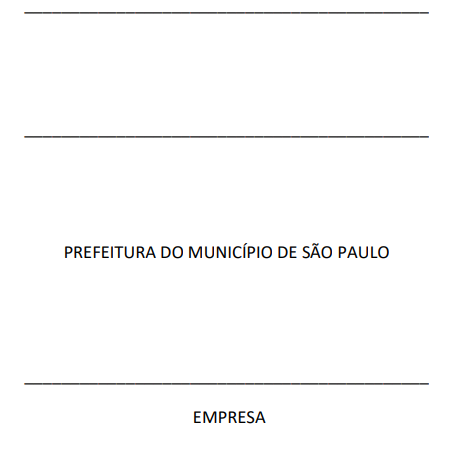 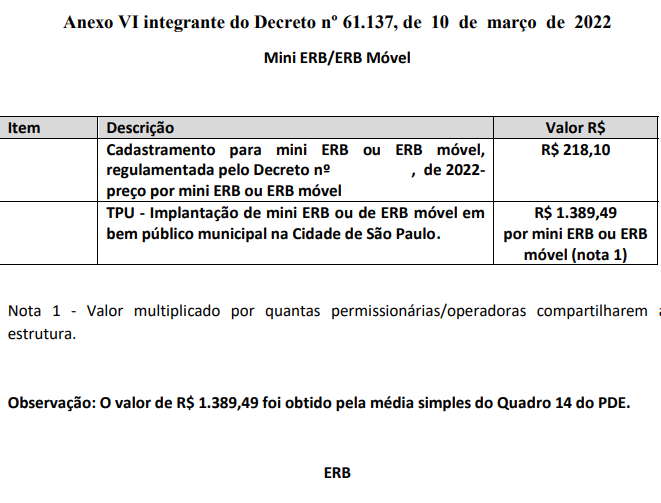 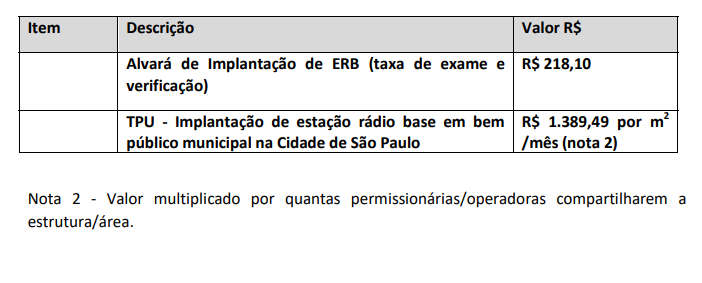 SECRETARIASFUNDAÇÃO PAULISTANA DE EDUCAÇÃO E TECNOLOGIAGABINETE DIRETOR GERALDESPACHO AUTORIZATÓRIO SEINº8110.2022/0000088-7ASSUNTO: Abertura de EDITAL DE CREDENCIAMENTOPARA CADASTRO RESERVA DE INTÉRPRETES E GUIAS-INTÉRPRETES INTERESSADOS EM ATUAR NOS CURSOS DE QUALIFICAÇÃO PROFISSIONAL E DE NÍVEL TÉCNICO INTEGRADOS AO ENSINO MÉDIO.I - No uso das atribuições que me foram conferidas por lei e demais elementos do presente, notadamente a justificativa daCoordenadoria de Ensino, Pesquisa e Cultura (SEI 057899310) bem como a manifestação da Assessoria Técnico-Jurídica a respeito (Parecer FUNDATEC/AJ 059807763), o qual acolho, AUTORIZO, com amparo legal no DECRETO Nº 58.169, de 28 de março de 2018, Art. 2º, IV, desta forma, expeço a publicação do EDITAL DE CREDENCIAMENTO PARA CADASTRO RESERVA DE INTÉRPRETES E GUIAS-INTÉRPRETES INTERESSADOS EM ATUAR NOS CURSOS DE QUALIFICAÇÃO PROFISSIONAL E DE NÍVEL TÉCNICO INTEGRADOS AO ENSINO MÉDIO, para mediar as interações discursivas entre surdos/surdo cegos e ouvintes atuando nas salas de aula, atividades internas e eventos externos e quaisquer outros lugares em que ocorrerem encontros com a presença de alunos e/ou educadores com deficiência auditiva/ surdez ou surdo cegueira que tenham a Libras como língua de instrução e meio de comunicação objetiva, no âmbito da Fundação Paulistana de Educação Tecnologia e Cultura. conformeMinuta de Edital (SEI 059807140), que aprovo.EDITAIS     PAG. 60FUNDAÇÃO PAULISTANA DE EDUCAÇÃO E TECNOLOGIAGABINETE DIRETOR GERALEDITAL DE CREDENCIAMENTO Nº 07/2022EDITAL DE CREDENCIAMENTO PARA CADASTRO RESERVADE INTÉRPRETES E GUIAS-INTÉRPRETES INTERESSADOS EMATUAR NOS CURSOS DE QUALIFICAÇÃO PROFISSIONAL E DENÍVEL TÉCNICO INTEGRADOS AO ENSINO MÉDIODestinação exclusiva à participação de pessoas físicas – intérpretes e guias-intérpretesA PREFEITURA DO MUNICÍPIO DE SÃO PAULO, por meio da FUNDAÇÃO PAULISTANA DE EDUCAÇÃO, TECNOLOGIA E CULTURA, TORNA PÚBLICO, para conhecimento de quantos possam se interessar, realizará seleção e credenciamento em cadastro reserva de profissionais interessados em atuar como intérpretes e guias-intérpretes nos cursos de qualificação profissional e de nível técnico integrados ao novo ensino médio.Os profissionais credenciados poderão atuar como intérpretes e guias-intérpretes na Qualificação Profissional e EnsinoTécnico, por tempo determinado, junto às unidades da Secretaria Municipal de Educação da Cidade de São Paulo.O presente Edital é viabilizado pela FUNDAÇÃO PAULISTANA, em parceria com a Secretaria Municipal de Educação da Cidade de São Paulo, visando a seleção de profissionais dos cargos aqui relacionados, que possuam capacidade técnica comprovada e formação adequada para o desempenho das respectivas atribuições especificadas neste Edital.Constituem parte integrante do Edital, os anexos:Anexo I – Formulário de InscriçãoAnexo II - CronogramaAnexo III – Minuta de contratoINFORMAÇÕES PRELIMINARESI. Processo SEI de nº 8110.2022/0000088-7II. As inscrições deverão ser feitas presencialmente da Sede da Fundação Paulistana de Educação, Tecnologia e Cultura, situada na Rua São João, 473, 6º andar - Centro - São Paulo, do dia 17 de março de 2022 até o dia 18 de março de 2022; das 10:00 às 16:00.III. Os profissionais credenciados considerados aptos serão convocados para assinar o contrato mediante e-mail ou publicação no Diário Oficial Eletrônico do Município e, após convocados pela Fundação Paulistana, terão o prazo máximo de 03 (três) dias úteis para apresentar os documentos relacionados, sob pena de não assinatura do contrato.IV. Este Edital estará disponível no site da Fundação Paulistana de Educação, Tecnologia e Cultura, a partir do dia da sua publicação no Diário Oficial do Município de São Paulo.V. Apesar do pleno entendimento deste Edital e da legislação que o rege ser de responsabilidade de cada candidato, eventuais dúvidas poderão ser esclarecidas por meio do e-mailfundacaopaulistana@prefeitura.sp.gov.br  ou pelos telefones(11) 3225-1928 e (11) 3225-19201 DO OBJETO1.1 O presente Edital tem por objeto a seleção, credenciamento para cadastro reserva de INTÉRPRETES DE LIBRAS/LÍNGUA PORTUGUESA E GUIAS-INTÉRPRETES DE LIBRAS/LÍNGUA PORTUGUESA para atuar no itinerário de Formação Técnica e Profissional integrado ao Novo Ensino Médio, ampliando e diversificando as oportunidades educacionais aos estudantes e apoiando a melhoria da qualidade do ensino médio público e o protagonismo juvenil, por meio do incremento da formação técnica de nível médio e de qualificação profissional.2 DOS CARGOS, PRÉ-REQUISITOS E VAGAS2. Poderão participar do presente edital:2.1 Pelas características das atividades a serem desenvolvidas os candidatos a Intérpretes de Libras/LP devem apresentar o seguinte perfil:2.1.1 Diploma/Certificado de curso superior, devidamente registrado e reconhecido pelo MEC, de conclusão de curso em graduação de Bacharelado ou de Licenciatura plena em Letras:Libras ou em Letras: Libras/Língua Portuguesa como segunda língua; ou,2.1.2 Caso não se enquadrem no item 3.1.1, ter: Licenciatura em Pedagogia com ênfase na Educação de Surdos OU Graduação/licenciatura em qualquer área de conhecimento, acrescido de:2.1.2.1 Certificado de Curso de formação profissional em Tradução e Interpretação em Libras/Língua Portuguesa, reconhecido pelo MEC e pelo Sistema que o credenciou, de no mínimo 180 horas; ou,2.1.2.2 Certificado de Curso de extensão universitária em Tradução e Interpretação em Libras/Língua Portuguesa, reconhecido pelo MEC e pelo Sistema que o credenciou, de no mínimo 180 horas; ou,2.1.2.3 Certificado de Curso de formação continuada emTradução e Interpretação em Libras/Língua Portuguesa promovido por instituições de ensino superior, organizações da sociedade civil e/ou instituições credenciadas por Secretarias de Educação devidamente reconhecidas pelo MEC, de no mínimo 180 horas; ou,2.1.2.4 Certificado de Proficiência em Tradução e Interpretação em Libras/Língua Portuguesa (PROLIBRAS ou FENEIS ouCAS) devidamente reconhecido por uma Secretaria de Educaçãoe/ou MEC;2.2 Pelas características das atividades a serem desenvolvidas os candidatos a Guias-Intérpretes de Libras/LP devem apresentar o seguinte perfil2.1.1 - Diploma/Certificado de curso superior, devidamente registrado e reconhecido pelo MEC, de conclusão de curso em graduação de Bacharelado ou de Licenciatura plena em Letras:Libras ou em Letras: Libras/Língua Portuguesa como segunda língua, com certificado de formação em curso de guia-intérprete conferida por Instituição devidamente reconhecida; ou,2.1.2 - Caso não se enquadrem no item 3.1.1, ter: Licenciatura em Pedagogia com ênfase na Educação de Surdos OU Graduação/licenciatura em qualquer área de conhecimento com certificado de formação em curso de guia-intérprete conferida por Instituição devidamente reconhecida; acrescido de:2.1.2.1 Certificado de Curso de formação profissional em Tradução e Interpretação em Libras/Língua Portuguesa, reconhecido pelo MEC e pelo Sistema que o credenciou, de no mínimo 180 horas; ou,2.1.2.2 Certificado de Curso de extensão universitária em Tradução e Interpretação em Libras/Língua Portuguesa,  reconhecido pelo MEC e pelo Sistema que o credenciou, de no mínimo 180 horas; ou,2.1.2.3 Certificado de Curso de formação continuada em Tradução e Interpretação em Libras/Língua Portuguesa  promovido por instituições de ensino superior, organizações da sociedade civil e/ou instituições credenciadas por Secretarias de Educação devidamente reconhecidas pelo MEC, de no mínimo 180 horas; ou,2.1.2.4 Certificado de Proficiência em Tradução e Interpretação em Libras/Língua Portuguesa (PROLIBRAS ou FENEIS ou CAS) devidamente  reconhecido por uma Secretaria de Educação e/ou MEC;2.2 O presente credenciamento possui a previsão de até 4(quatro) vagas  de cadastro reserva, INTÉRPRETES DE LIBRAS/LÍNGUA PORTUGUESA e de até 1 (uma) vagas de cadastro reserva, para GUIAS-INTÉRPRETES DE LIBRAS/LÍNGUA PORTUGUESA, obedecendo a ordem de classificação final dos candidatos. A quantidade de contratações imediatas dependerá da demanda de alunos matriculados nos cursos e a respectiva oferta de turmas.2.3 O credenciamento será válido pelo período de até 01(um) ano contado da data da publicação da homologação, e poderá ser prorrogado por até mais 01 (um) ano, havendo interesse da Administração Pública, inclusive para o preenchimento de novas vagas.2.4 Os demais credenciados poderão ser convocados para contratação, obedecendo a ordem de classificação, conforme as necessidades e disponibilidade orçamentária da AdministraçãoPública durante o prazo de validade do credenciamento2.5 O credenciamento não implica em qualquer direito à contratação, a qual ocorrerá conforme a necessidade da Administração Pública, desde que exista disponibilidade orçamentária, não garantindo, portanto, a qualquer candidato, que sua proposta será efetivamente contratada pela Administração Pública.2.6 O descredenciamento poderá ocorrer por pedido do interessado, mediante notificação dirigida à Fundação Paulistana de Educação de Educação, Tecnologia e Cultura, no endereço constante do preâmbulo deste Edital, ou pela Administração Pública na hipótese de superveniência de fato que o justifique, devidamente motivado, nos termos da legislação aplicável.2.7 Só poderão participar deste credenciamento pessoas físicas com idade mínima de 18 anos, que cumpram os requisitos do cargo conforme item 2.1. que conheçam e estejam de acordo com as disposições contidas neste termo.2.8 A participação, seleção e contratação obedecerão aos critérios estabelecidos no presente Edital e seus Anexos.2.9 Não poderão se inscrever:2.9.1 Servidores pertencentes aos quadros de funcionários da Prefeitura do Município de São Paulo (Administração Pública direta e indireta), conforme estabelecido no Estatuto dos Funcionários Públicos do Município de São Paulo (Lei 8989/79, art. 179, inciso XV).2.9.2 Empregados Públicos pertencentes aos quadros de funcionários da Fundação Paulistana de Educação, Tecnologia e Cultura, nos termos do inciso 15, do artigo 179, da Lei 8.989, de29 de outubro de 1.979.2.9.3 Pessoas que tenham sido declaradas inidôneas para licitar e contratar com a Administração Pública ou que estejam suspensas ou impedidas de licitar e contratar com a Administração Pública, nos termos da Orientação Normativa PGM 03/2012.3. DAS ATRIBUIÇÕES E LOCAIS DE TRABALHO3.1 As atividades serão realizadas em cursos de formação profissional técnica de nível médio em Escola Municipais da Cidade de São Paulo em Convênio com a Secretaria Municipal de Educação da Cidade de São Paulo e em outras atividades para além de sala de aula que possam surgir conforme necessidade comunicada pela Fundação Paulistana3.2 São atribuições do Intérprete, além de outras que lhe forem delegadas pelo Fundação Paulistana, assim como, pelosCoordenadores de Curso, nos limites legais:a. Realizar a interpretação das duas línguas intermodais de maneira simultânea e consecutiva;b. efetuar comunicação entre surdos e ouvintes, surdos e surdos, surdos e surdos-cegos, surdos-cegos e ouvintes, por meio da Libras para a língua oral e vice-versa;c. Viabilizar a comunicação entre usuários surdos e ouvintes não usuários de Libras junto à comunidade escolar;d. Interpretar as atividades didático-pedagógicas e culturais, bem como formaturas e aulas inaugurais, desenvolvidas nas Unidades Educacionais com atividades Internas e atividades externos, de forma a viabilizar o acesso aos conteúdos curriculares e informações em circulação aos usuários surdos e ouvintes; e. Participar do planejamento, acompanhamento e avaliação das atividades desenvolvidas com alunos surdos e ouvintes, na perspectiva do trabalho colaborativo;f. Acompanhar, apoiar e participar da interpretação, sob a perspectiva do trabalho colaborativo, na produção de materiais didáticos, materiais pedagógicos, avaliações externas e materiais de divulgação produzidos pela FUNDAÇÃO PAULISTANA;g. Se submeter às orientações dadas pela chefia imediata na Unidade de trabalho, observando as regras e diretrizes estabelecidas no Regimento Escolar;h. Comparecer ao local de trabalho com assiduidade e pontualidade executando suas atribuições com eficiência, presteza e ética;i. Participar das reuniões de Planejamento e Avaliação juntoà equipe da UE, sempre que requisitado;j. Participar do planejamento, acompanhamento e avaliação das atividades desenvolvidas com alunos surdos e ouvintes, na perspectiva do trabalho colaborativo;k. Assegurar a qualidade do trabalho desenvolvido, de acordo com as diretrizes propostas;3.3 São atribuições do Guia-Intérprete, além de outras que lhe forem delegadas pelo  Fundação Paulistana, assim como, pelos Coordenadores de Curso, nos limites legais:a. Realizar a interpretação das duas línguas intermodais de maneira simultânea e consecutiva;b. Realizar a interpretação na forma de comunicação utilizada pela pessoa com surdocegueira, seja ela, Libras em campo reduzido, escrita ampliada, leitura labial, fala ampliada, Loops, Libras tátil, Braile tátil, alfabeto manual tátil, escrita na palma da mão, uso do dedo como lápis, placas alfabéticas, meios técnicos com saída em Braile e Tadoma;c. Viabilizar a comunicação entre usuários surdos/surdocegos e ouvintes e não usuários de Libras junto à comunidade escolar;d. Fazer descrição visual de pessoas, ambientes e objetos apessoa com surdo cegueira;e. Guiar a pessoa com surdo cegueira conforme as técnicas do guia-vidente durante a realização das atividades desenvolvidas nas Unidades Educacionais e em eventos;f. Interpretar as atividades didático-pedagógicas, esportivase culturais desenvolvidas nas Unidades Educacionais com atividades Internas e atividades externas, de forma a viabilizar o acesso aos conteúdos curriculares e informações em circulação aos usuários surdos/surdo cegos e ouvintes;g. Participar do planejamento, acompanhamento e avaliação das atividades desenvolvidas com alunos surdos/surdo cegos e ouvintes, na perspectiva do trabalho colaborativo, sem prejuízo de recebimento pelo tempo utilizado para tais recursos;h. Acompanhar, apoiar e participar da interpretação, sob a perspectiva do trabalho colaborativo, na produção de materiais didáticos, materiais pedagógicos, avaliações externas e materiais de divulgação produzidos pela FUNDAÇÃO PAULISTANA;i. Se submeter às orientações dadas pela chefia imediata naUnidade de trabalho, observando as regras e diretrizes estabelecidas no Regimento Escolar;j. Comparecer ao local de trabalho com assiduidade e pontualidade executando suas atribuições com eficiência, presteza e ética;k. Participar das reuniões de Planejamento e Avaliaçãojunto à equipe da UE, sempre que requisitado;l. Participar do planejamento, acompanhamento e avaliação das atividades desenvolvidas com alunos surdos/surdo cegos e ouvintes, na perspectiva do trabalho colaborativo;m. Assegurar a qualidade do trabalho desenvolvido, de acordo com as diretrizes propostas;3.4 Os Profissionais Intérprete, bem como Guia-Intérprete,deverão exercer sua profissão, conforme Art. 7o da Lei 12.319 de 1 de setembro de 2010 que regulamenta a profissão de Tradutor e Intérprete da Língua Brasileira de Sinais – LIBRAS, com rigor técnico, zelando pelos valores éticos a ela inerentes, pelo respeito a pessoa humana e à sua cultura, em especial, pela:a. honestidade e discrição, protegendo o direito de sigilo da informação recebida;b. atuação livre de preconceito de origem, étnico racial, credo religioso, idade, orientação sexual ou de gênero;c. imparcialidade e fidelidade aos conteúdos que lhe couber traduzir;d. postura e conduta adequadas aos ambientes que frequentar por causa do exercício profissional;e. solidariedade e consciência de que o direito de expressãoé um direito social, independentemente da condição social  econômica daqueles que dele necessitem;f. conhecimento das especificidades da comunidade surda3.5 Os cursos em convênio com a Secretaria Municipal deEducação da Cidade de São Paulo, como composição de itinerários formativos ao novo Ensino Médio ocorrerão, nos seguintes locais divididos por modalidade:3.5.1 Os Cursos de Qualificação Profissional integrado, período noturno, poderão ocorrer nos seguintes locais:a. Escola Municipal de Ensino Fundamental e Médio Antônio Alves Veríssimo, situada na Rua Martino Arósio, 61 - VilaAurora, São Paulo - SP, 05186-150;b. Escola Municipal de Ensino Fundamental e Médio DarcyRibeiro, situada na Rua Daniel Bernardo, 105 - São Miguel Paulista, São Paulo - SP, 08010-100c. Escola Municipal de Ensino Fundamental e Médio Guiomar Cabral, situada na Avenida Menotti Laudísio, 553 – Jardim Cidade Pirituba, São Paulo - SP, 02945-000d. Escola Municipal de Ensino Fundamental e Médio Oswaldo Aranha Bandeira de Mello, situada na Avenida dos Metalúrgicos, 1155 - Cidade Tiradentes, São Paulo - SP, 08471-0003.5.2 Os Cursos de formação técnica profissional integrada ao ensino médio, no período diurno, poderão ocorrer nos seguintes locais:a. Escola Municipal de Ensino Fundamental e Médio Vereador Antônio Sampaio, situada na Rua Voluntários da Pátria, 733- Santana, São Paulo - SP, 02011-000;b. Escola Municipal de Ensino Fundamental e Médio Professor Derville Allegretti, situada na Rua Voluntários da Pátria,777 - Santana, São Paulo - SP, 02011-000;c. Escola Municipal de Ensino Fundamental e Médio LinneuPrestes, situada na Avenida Adolfo Pinheiro, 511 - Santo Amaro,São Paulo - SP, 04733-100;d. Escola Municipal de Ensino Fundamental e Médio Rubens Paiva, situada na Rua dos Navegadores, 91 - Jardim Ângela (Zona Leste), São Paulo - SP, 03985-120;4. DA DOCUMENTAÇÃO E EXIGÊNCIAS PARA INSCRIÇÕES4.1 As inscrições deverão ser feitas presencialmente naSede da Fundação Paulistana de Educação, Tecnologia e Cultura, situada na Rua São João, 473, 6º andar - Centro - São Paulo, do dia 17 de março de 2022 até o dia 18 de março de 2022; das 10:00 às 16:00.4.1.1 Não serão aceitas as inscrições feitas de qualquer outra forma que não seja o estipulado no presente edital. O procedimento se fundamenta no entendimento traçado pelo Procuradoria Geral do Município na Ementa nº10.178.4.2 O candidato deverá preencher os dados pessoais conforme Anexo II - Formulário de Inscrição, assinalando indicativo de preferência em qual unidade educacional deseja atuar4.2.1 A indicação de preferência de atuação em determinada unidade educacional não implicará na garantia na atribuição de aulas. Constará apenas como forma de indicativo para possíveis otimizações administrativas, caso sejam necessárias.4.3 O candidato que, na data da inscrição, não reunir os requisitos elencados nos itens 2.1. deste Edital, perderá o direito de participar do processo seletivo, assegurado o direito à interposição de recurso conforme item 8 deste Edital.
4.4 O candidato fica cientificado de que, no ato da inscrição, deverá apresentar todos documentos originais e entregar uma cópia simples que comprovem:a. Ficha de Cadastro ANEXO Ib. Carteira de Identidade;c. Cadastro Pessoa Física (CPF);d. Comprovante de situação cadastral do CPF, que pode ser obtido no Portal da Receita Federal www.receita.fazenda. gov.br;e. Comprovante de situação no Cadastro Informativo Municipal - CADIN MUNICIPAL, que pode ser obtido no endereço eletrônico http://www3.prefeitura.sp.gov.br/cadin/Pesq_Deb.aspx;f. Comprovante de endereço;g. PIS/PASEP;h. Certificado de conclusão ou Diploma do Ensino Superior ou Licenciatura;i. Comprovação de experiência em atividades profissionais no cargo pretendido;j. Certificados e documentos comprovatórios correspondentes à tabela de pontuação;4.5 Serão aceitos para o item 4.4, os seguintes documentos: Carteira de identidade (RG), Carteira de trabalho; CNH (Carteira Nacional de Habilitação); Passaporte emitido pela Polícia Federal; Carteira profissional (como da Ordem dos Advogados do Brasil- OAB); carteira de identificação funcional (como o CRM); identificação militar, Registro Nacional de Estrangeiros (RNE) ou qualquer outro documento público com foto.4.5 A ausência ou irregularidade dos documentos exigidos no item 4.4 impedirá a inscrição;4.6 A ausência de qualquer documento ou documentos ilegíveis anulam a inscrição;4.7 Anular-se-ão as inscrições e todos os atos dela decorrentes se o(a) candidato(a) não comprovar na data de sua inscrição os requisitos exigidos e/ou se algum documento comprobatório for comprovadamente inidôneo.5. DA COMISSÃO DE AVALIAÇÃO5.1 A aceitabilidade das inscrições e das respectivas propostas, bem como sua seleção e classificação, por modalidade, considerando as exigências especificadas neste Edital, será efetivada pela Comissão de Avaliação.5.2 A Comissão de Avaliação será composta por servidoresdesignados pela Diretora Geral da Fundação Paulistana deEducação, Tecnologia e Cultura para este fim na PORTARIA Nº66/FPETC/20215.3 À Comissão de Avaliação caberá  a conferência da proposta e dos demais documentos de cada candidato, certificando-se do atendimento às exigências estabelecidas.5.3.1 A Comissão de Avaliação poderá solicitar esclarecimentos em casos de dúvidas, inclusive a entrega de documentos originais.5.3.2 A pontuação das propostas deverá ser fundamentada pelos membros da Comissão de Avaliação.5.4 A Comissão de Avaliação é soberana quanto ao méritodas decisões, ressalvado o direito recursal previsto neste Edital.5.5 Nenhum membro da Comissão de Avaliação poderá participar de forma alguma do presente procedimento enquanto proponente ou ter quaisquer vínculos profissionais ou empresarias com as propostas apresentadas ou parentesco com os proponentes.6. DA SELEÇÃO E DOS CRITÉRIOS6.1 O processo seletivo dos candidatos será avaliado pela comissão, conforme item 5 deste Edital.6.2 Serão atribuídos pontos, conforme os seguintes critérios:Tabela de Títulos e Pontos para os cargos de Intérpretes eGuia-Intérpretes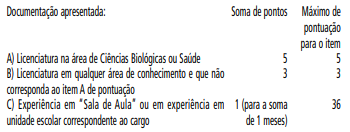 6.4 O candidato deverá apresentar documento comprobatório do tempo de serviço em Atividade profissional ou atividades que contabilizem pontuação, expresso em meses, até 31/12/20216.5 Exercícios profissionais concomitantes não serão contabilizados de forma conjunta, sendo o tempo destes contabilizado de forma única, sem qualquer tipo de somatória.6.6 Para desempatar serão utilizados, pela ordem, os seguintes critérios:a. Maior número em experiência comprovada em atividades correspondente ao cargo;b. Maior Idade;c. Por ordem de inscrição.7. DO RESULTADO FINAL7.1 Os candidatos serão classificados individualmente em ordem por pontuação.7.2 A listagem da classificação prévia dos inscritos deferidos será apresentada em sítio eletrônico da FundaçãoPaulistana em http://bit.ly/EditalFundacao ou https://www. prefeitura.sp.gov.br/cidade/secretarias/desenvolvimento/fundacao_paulistana/ e em Diário Oficial da Cidade de São Paulo, conforme cronograma deste edital, assegurado o direto do candidato à interposição de recurso.7.3 Os resultados dos recursos interpostos e a classificaçãofinal dos candidatos inscritos serão apresentadas em sítio eletrônico da Fundação Paulistana em http://bit.ly/EditalFundacao ou https://www.prefeitura.sp.gov.br/cidade/secretarias/desenvolvimento/fundacao_paulistana/ e em Diário Oficial da Cidade de São Paulo, conforme cronograma deste edital.7.4 Serão publicados os nomes, e a ordem de classificação dos candidatos que tiveram suas inscrições deferidas, não sendo em nenhum momento divulgadas as inscrições indeferidas.7.5 Não havendo recurso ou resolvido este, o procedimento será submetido à autoridade competente, para homologação.7.5.1 A homologação do procedimento não obriga a Administração Pública a efetivar qualquer contratação.7.5.2 A homologação deverá ser publicada no Diário Oficial da Cidade de São Paulo e no site oficial da Fundação Paulistana de Educação, Tecnologia e Cultura.8. DO RECURSO8.1 O prazo para interposição de recurso será de 1 (um) dia útil, contado do primeiro dia útil subsequente à data da publicação oficial no Diário da Cidade de São Paulo, do resultado parcial.8.2 Havendo interposição de recurso, devidamente instruído e fundamentado, à Comissão de Avaliação da FundaçãoPaulistana de Educação, Tecnologia e Cultura terá o prazo de 2(dois) dias úteis para rever e deliberar sua decisão, devendo ser publicado o resultado final no Diário Oficial da Cidade.8.3 Para recorrer o candidato deverá fazer a solicitação via e-mail fundacaorecurso@prefeitura.sp.gov.br8.4 Poderão ser interpostos recursos relativamente à classificação prévia;8.5 No caso do recurso interposto dentro das especificações, esse poderá, eventualmente, alterar a nota/classificação obtida pelo candidato para uma nota/classificação superior ou inferior, ou ainda poderá ocorrer a desclassificação do candidato que não obtiver a nota mínima exigida para habilitação.8.6 A decisão do deferimento ou do indeferimento de recursos será publicada no Diário Oficial da Cidade- DOC e sítio eletrônico da Fundação Paulistana.8.7 Somente serão considerados os recursos interpostos dentro do prazo estipulado neste Edital, não sendo aceito, portanto, recursos interpostos em prazo destinado a evento diverso daquele em andamento.8.8 O recurso interposto fora da forma e dos prazos estipulados neste edital não será conhecido, bem como não será conhecido aquele que não apresentar fundamentação e embasamento ou aquele que não atender às instruções constantes no presente Edital.8.9 Não será aceito e conhecido recurso interposto pelosCorreios ou por meio de fax, ou por qualquer outro meio além do previsto neste Edital.8.10 A Comissão de Avaliação constitui última instância para os recursos, sendo soberana em suas decisões, razão pela qual não caberão recursos adicionais.8. 11 Não será aceito pedido de revisão de recurso e/ou recurso de recurso.8.12 A interposição de recurso não obsta o regular andamento do cronograma deste Chamamento Público.8.13 O candidato que não interpuser recurso no respectivo prazo mencionado neste Edital será responsável pelas consequências advindas de sua omissão.9. DA CONVOCAÇÃO PARA A CONTRATAÇÃO9.1 As contratações serão fundamentadas no artigo 1º daLei Municipal nº 13.278/02 combinado com o artigo 25, caput, da Lei Federal nº 8666/1993 e realizadas nos termos da referida legislação e demais normas estabelecidas, de acordo com as condições descritas neste Edital e seus Anexos, observadas as linhas gerais traçadas pelo parecer da Procuradoria Geral do Município ementado sob o número 10.178.9.2 As contratações se darão pelo período de 12 (doze) meses a contar do recebimento das respectivas Ordens de Início dos trabalhos ou da data de assinatura do contrato, a depender da conveniência da Administração Pública.9.3 O candidato cadastrado e classificado nos termos do presente edital fica cientificado de que será convocado conforme Cronograma previsto, para providências de contratação, por e-mail fornecido na ficha de inscrição e, em caso de não resposta, por meio do Diário Oficial da Cidade de São Paulo.9.3.1 Os candidatos convocados por meio de Diário Oficial terão o prazo de até 01 (um) dia útil após a publicação para manifestação de interesse na contratação.9.4 Os candidatos convocados terão o prazo de até 03 (três) dias úteis após a manifestação de interesse na contratação para apresentar os documentos relacionados e exigidos neste Edital e subscrever o Contrato nos moldes da minuta que integra o presente como Anexo IV, sob pena de não assinatura do mesmo.9.5 O prazo para formalização do contrato poderá ser prorrogado 01 (uma) vez, por igual período, desde que solicitado por escrito, durante seu transcurso e ocorra motivo justificado e aceito pela Administração Pública.9.6 Na falta de documentação ou na hipótese de desistência do (a) interessado (a) no prazo de vigência estabelecido, será convocado (a) outro selecionado (a), obedecendo à ordem de classificação e aos critérios estabelecidos.9.7 Não poderão ser contratados aqueles que tiverem pendências no Cadastro Informativo Municipal – CADIN aprovado pela Lei nº. 14.094 de 06 de dezembro de 2005, e regulamentado pelo Decreto nº. 47.096 de 21 de março de 2006.9.8 Os credenciados(as) convocados(as) que, por qualquer motivo, não forem contratados(as), serão recolocados no final da lista de classificação, podendo ser reconvocados posteriormente.9.9 Para cada contratação será autuado processo administrativo próprio, apartado daquele que tratou do credenciamento.10 DA CONTRATAÇÃO10.1 Os convocados, deverão entregar para fins de contratação os seguintes documentos originais ou cópia autenticadas:a. Fotocópia legível da carteira de identidade ou do Registro Nacional de Estrangeiro ou outro documento de identificação civil válido em todo o território nacional para todos os fins legais;b. Fotocópia legível do registro no cadastro de pessoafísica (CPF) ou de outro documento oficial que o identifique(ex.: CNH);c. Comprovante de situação cadastral do CPF, que pode ser obtido no site da Receita Federal, disponível no link: https:// servicos.receita.fazenda.gov.br/Servicos/CPF/ConsultaSituacao/ConsultaPublica.asp;d. Fotocópia legível de documento oficial que contenha o número do NIT/PIS/PASESP;e. Comprovante de conta corrente com titularidade do(a) contratado(a), no Banco do Brasil (Ex.: cópia de contrato bancário, fotocópia do cartão magnético);f. Cartão de Vacina COVID – comprovante de esquema vacinal.10.2 Todos os documentos apresentados em cópia, caso não autenticados por Tabelião competente, deverão estar acompanhados pelos respectivos documentos originais para conferência e devolução.10.3 Os documentos que tenham prazo de validade estabelecida deverão ser apresentados dentro da respectiva validade.10.4 O candidato que, na data de contratação, não reunir os requisitos e documentos exigidos por este edital, perderá o direito de contratação.10.6 A vigência do termo de contrato, terá o prazo de 12(doze) meses; não prorrogáveis.10.7 Após assinatura de Termo de Contrato, o contratado  disporá a participar de horas remuneradas de treinamento, dentre outras atividades, necessárias para o exercício da função.11. DOS VALORES E DOTAÇÃO11.1 Cada Intérprete e guias-intérprete receberá o valor de R$ 55,00 (cinquenta e cinco reais) por hora de atividade realizada, totalizando no máximo 20 (vinte) horas por semana.11.2 O valor indicado para cada intérprete e guias-intérprete é bruto, sujeito aos descontos de IR e INSS previstos em lei, e abrange todos os custos e despesas direta e indiretamente envolvidos, não sendo devido qualquer outro valor ao contratado, seja a que título for.11.3 No caso dos intérpretes e guias-intérpretes já contribuir com INSS poderá fornecer, no momento de contratação, aDeclaração de Retenção de INSS e comprovante da retenção.11.4 Os recursos necessários onerarão a Fonte 00, dotação orçamentária 80.10.12.363.3019.2416.3390.3600.00 (pessoa física) e 80.10.12.363.3019.2214.3390.4700.00 (INSS Patronal) do orçamento vigente, dotação apropriada no exercício vindouro, se o caso.11.5 A Fundação Paulistana de Educação, Tecnologia eCultura não se responsabilizará em hipótese alguma pelos materiais e recursos que não estiverem previamente disponibilizados para realização das atividades com fins ao cumprimento do contrato.12. DO PAGAMENTO12.1 O pagamento do intérprete e guias-intérprete será efetuado mensalmente em até 30 (trinta) dias corridos, contados a partir do recebimento, pelo fiscal, da documentação que comprova a execução dos serviços, conforme Art 4, parágrafo1o da Portaria da Secretaria Municipal da Fazenda (SF n 170, de 31 de agosto de 2020).12.2 Para pagamento na data supracitada, os intérpretes e guias-intérpretes deverão entregar a documentação necessária, inclusive a que comprove a execução dos serviços realizados, até 05 (cinco) dias úteis após a finalização mensal das atividades.12.3 Ao final de cada atividade mensal realizada, os intérpretes e guias-intérpretes deverão entregar ao fiscal do contrato, para fins de pagamento, os seguintes documentos:a) Relatório/Diário das atividades desenvolvidas;b) Folha de Frequência dos intérpretes e guias-intérpretes.c) Recibo de pagamento – comprovante fiscald) Certidões - FDC (Ficha de Dados Cadastrais– PMSP); comprovante de regularidade perante a Fazenda do Município de São Paulo mediante Certidão Negativa de Débitos de Tributos Mobiliários; Comprovante de não inscrição no CADIN(Cadastro de Inadimplentes Municipal); Certidão Negativa deDébitos Trabalhistas; Certidão Negativa de Débitos Relativos aCréditos Tributários Federais e a Dívida Ativa da União12.4 Caso ocorra a necessidade de providências complementares por parte do(a) contratado(a), a fluência do prazo de pagamento será interrompida, reiniciando-se a contagem a partir da data em que estas forem cumpridas.12.5 Os(as) intérpretes e guias-intérpretes que forem contratados(as) deverão ser titulares de conta bancária própria e única (conta corrente), no BANCO DO BRASIL, para recebimento dos valores decorrentes da execução do contrato, em obediência ao Decreto Municipal nº 51.197/2010.12.6 Será aplicada compensação financeira, nos termos daPortaria SF nº 05/2012, quando houver atraso no pagamento dos valores devidos, por culpa exclusiva da Administração Pública, observada a necessidade de se apurar a responsabilidade do servidor que deu causa ao atraso no pagamento, nos termos legais.12.6.1 Para fins de cálculo da compensação financeira de que trata o item acima, o valor do principal devido será reajustado utilizando-se o índice oficial de remuneração básica da caderneta de poupança e de juros simples no mesmo percentual de juros incidentes sobre a caderneta de poupança para fins de compensação da mora (TR + 0,5% “pro- rata tempore”), observando-se , para tanto, o período correspondente à data prevista  para o pagamento e aquela data em que o pagamento efetivamente ocorreu.12.6.2 O pagamento da compensação financeira dependerá de requerimento a ser formalizado pelo(a) contratado(a).12.7 Os pagamentos obedecerão ao disposto nas Portarias da Secretaria de Fazenda, em vigor, notadamente a Portaria SF nº 170/2020, atual Secretaria da Fazenda, ficando ressalvada qualquer alteração quanto às normas referentes a pagamentos, em face da superveniência de normas federais ou municipais sobre a matéria.12.8 Quaisquer pagamentos não isentarão o(a) contratado(a) das responsabilidades contratuais nem implicarão em aceitação dos serviços.13. DAS PENALIDADES13.1 São aplicáveis as sanções previstas no capítulo IV da Lei Federal nº 8.666/93 e demais normas pertinentes, devendo ser observados os procedimentos contidos no Capítulo X, doDecreto Municipal nº 44.279/03.13.2 As penalidades só deixarão de ser aplicadas nas seguintes hipóteses:13.2.1 Comprovação, anexada aos autos, da ocorrência de força maior impeditiva do cumprimento da obrigação e/ou,13.2.2 Manifestação da unidade requisitante, informando que o ocorrido derivou de fatos imputáveis à Administração Pública.13.3 Ocorrendo recusa injustificada na celebração do contrato, o(a) contratado(a) estará sujeito(a) à penalidade de multa correspondente a 20% (vinte por cento) do valor de contratação.13.4 Ocorrendo inexecução da atividade contratada ou execução em desacordo com a descrição contida na proposta apresentada para o credenciamento, o(a) contratado(a) estará sujeito à penalidade de multa correspondente a 20% (vinte por cento) do valor do serviço em relação ao qual se deu a inexecução ou execução inadequada.13.5 Caberá ainda a penalidade de multa, nas seguintes hipóteses e percentuais:13.5.1. Em caso de atraso superior a 15 (quinze) minutos, o(a) contratado(a) estará sujeito à penalidade de multa no valor correspondente a 1% (um por cento) do valor da hora-aula, para cada 5 (cinco) minutos de atraso, até o máximo de 20 (vinte) minutos. Ultrapassado tal limite, será considerada inexecutada a ação proposta.13.5.2 Para cada falta injustificada ou recusa em desempenhar as atividades da função: multa de 05% (cinco por cento) sobre o valor mensal. O limite é de 01 (uma) falta injustificada durante todo o período da contratação, sob pena de rescisão contratual por inexecução parcial e incidência de multa prevista acima. O limite de recusas será de 01 (uma) por mês.13.5.3 As faltas justificadas, que não sejam por motivo de força maior (doença, morte em família, gravidez, etc.), devidamente comprovada, serão limitadas a 2 (duas) durante todo o período da contratação, sob pena de inexecução parcial e incidência de multa prevista acima.13.5.4 As faltas justificadas, assim como as de motivo de força maior, não ensejam a aplicação de penalidade ao contratado, mas deverão ser repostas em conformidade com a orientação do Fiscal do Contrato, para que não haja desconto destas no cálculo do pagamento devido.13.5.6 Pela inexecução parcial será aplicada a penalidade de multa de 20% (vinte por cento) do valor da parcela inexecutada.13.5.7 Havendo mais de 50% (cinquenta por cento) das atividades programadas inexecutadas, a Coordenadoria de Ensino, Pesquisa e Cultura – CEPC avaliará a conveniência da realização das demais ações. Não havendo interesse, o caso será considerado como inexecução total.13.5.8 Pela inexecução total será aplicada a penalidade de multa de 20% (vinte por cento) do valor total do contrato.13.5.9 Multa de 20% (vinte por cento) sobre o valor daNota de Empenho na hipótese de rescisão unilateral, por culpa do contratado.13.6 As penalidades referidas de multas serão aplicadas sem prejuízo das demais sanções previstas na legislação que rege a matéria.13.7 As penalidades são independentes e a aplicação de uma não exclui as demais.13.8 O procedimento a ser observado para aplicação de penalidades será aquele previsto no art. 54 e seguintes do Decreto Municipal nº 44.279/03, bem assim o estabelecido na Lei Federal nº 8666/93 e alterações posteriores, assegurados o contraditório e a ampla defesa.13.9 Das decisões de aplicação de penalidades, caberá recurso nos termos do artigo 109 da Lei Federal nº 8.666/93, observados os prazos nele fixados, que deverá ser dirigido à Contratante – Fundação Paulistana de Educação, Tecnologia e Cultura - e protocolizado nos dias úteis, das 08:00 às 14:00 horas, na Avenida São João, 473, 6º andar, São Paulo – SP, após o recolhimento em agência bancária dos emolumentos devidos.13.9.1 Serão conhecidos recursos enviados pelo correio, e-mail, ou qualquer outro meio de comunicação, se dentro do prazo previsto em lei, a peça inicial original não tiver sido protocolizada.13.10 Caso a CONTRATANTE releve justificadamente a aplicação da multa ou de qualquer outra penalidade, essa tolerância não poderá ser considerada como modificadora de qualquer condição contratual, permanecendo em vigor todas as condições deste contrato e do Edital que o precedeu.13.11 O prazo para pagamento das multas será de 30 (trinta) dias corridos a contar da decisão final. A critério da Administração Pública e em sendo possível o valor devido será descontado da importância que o (a) mesmo (a) tenha a receber. Não havendo pagamento, o valor será inscrito como dívida ativa, sujeitando-se ao processo executivo.14 DA RESCISÃO CONTRATUAL14.1 Dar-se-á rescisão do contrato, independentemente de notificação ou interpelação judicial:14.1.1 Unilateralmente, pela Administração Pública, quando:14.1.1.1 Houver inadimplência de cláusulas contratuais;14.1.1.2 Ficar evidenciada a incapacidade técnica ou a inidoneidade do Contratado;14.1.1.3 Ocorrer atraso injustificado na execução dos serviços, a juízo da Coordenadoria de Ensino, Pesquisa e Cultura - CEPC.14.1.1.4 Os serviços forem paralisados sem justa causa ou prévia comunicação à Coordenadoria de Ensino, Pesquisa eCultura - CEPC;14.1.2. Por determinação judicial;14.1.3 A qualquer tempo, por mútuo acordo.14.1.3.1 A rescisão de contrato poderá ser amigável, a critério da Administração Pública, quando o contratado, com antecedência mínima de 30 (trinta) dias de seu desligamento, avisar por escrito e justificadamente à Coordenadoria de Ensino, Pesquisa e Cultura – CEPC que pretende deixar o projeto da oficina.14.1.3.2 Nesta situação, o intérprete e guia-intérprete deverá após o aviso por escrito supramencionado, executar integralmente os serviços previstos para os 30 (trinta) dias subsequentes, sob pena de aplicação de multa por inexecução parcial;14.2 Por outros motivos previstos em lei, notadamente nos termos dispostos nos artigos 77 a 80 da Lei Federal 8.666/93 e artigo 29 da Lei Municipal nº. 13.278/2002.14.3 Fica vedado o cometimento a terceiros (subcontratação) da execução do (s) serviço (s) objeto (s) do contrato, sob pena de rescisão.14.4 A continuidade da execução dos serviços dependerá de disponibilidade orçamentária para o exercício financeiro subsequente.14.5 A indisponibilidade de recursos na dotação orçamentária ensejará a automática rescisão contratual.14.6 A Administração Pública, além das atividades de planejamento, realizará o acompanhamento e avaliação das atividades desenvolvidas, no tocante da sua efetividade, comunicando aos intérpretes e guias-intérpretes quando houver parecer desfavorável, devidamente motivado, e buscando a solução dos eventuais apontamentos. Essa avaliação de atividades será critério para fins de liberação de pagamento e, se recorrente, podendo acarretar a rescisão contratual.15. DAS DISPOSIÇÕES FINAIS15.1 A inscrição do candidato no processo seletivo implica o conhecimento e a aceitação irrestrita das normas estabelecidas neste edital, não podendo alegar desconhecimento sobre as mesmas.15.2 A inexatidão ou irregularidade de informações, ainda que constatadas posteriormente, a burla ou a tentativa de burla a quaisquer das normas definidas neste Edital ou a outras relativas ao Processo Seletivo, aos editais, às Instruções ao Candidato eliminará o(a) candidato(a) do processo seletivo, declarando-se nulos todos os atos decorrentes de sua inscrição.15.3 É de inteira responsabilidade do(a) candidato(a) acompanhar os resultados e demais publicações referentes a este edital.15.4 É de inteira responsabilidade do candidato o fornecimento de informações e a atualização de seus endereços residencial e eletrônico durante o processo de seleção. A Coordenação indicada neste Edital não se responsabiliza por eventuais prejuízos que o candidato possa sofrer em decorrência de informações incorretas ou insuficientes, documentos ilegíveis ou rasurados, documentos não datados ou não assinados ou, ainda, por problemas técnicos com equipamentos ou conexão de internet.15.5 A classificação do candidato no processo seletivo não implica em qualquer direito à contratação, a qual ocorrerá conforme a necessidade da Administração Pública, desde que exista disponibilidade orçamentária, contratação esta que se dará com estrita observância da ordem classificatória.15.6 O profissional contratado autoriza a Fundação Paulistana de Educação, Tecnologia e Cultura a utilizar, nas redes de ensino público, sua imagem e voz para fins educacionais, sendo elas captadas por meio de fotografias, gravações de áudios e/ ou filmagens, videoconferências, entrevistas, ou outras ações, em caráter total, definitivo e gratuito, não podendo reclamar direitos conexos.15.7 A permanência do(a) profissional poderá estar sujeita à avaliação pedagógica e institucional, a ser realizada pela equipe gestora, durante período contratual.15.8 Ao interesse da Comissão de Avaliação, visando a eficiência administrativa na realização e contratação dos profissionais, poderá prorrogar as inscrições por novo prazo ou novas datas, devendo publicizar novo cronograma atualizado.15.9 Os casos omissos deverão ser resolvidos pela Fundação Paulistana de Educação, Tecnologia e Cultura, ouvidas as áreas competentes, fundamentados na Lei Municipal nº13278/02, Lei Federal nº 8666/1993 e demais legislação aplicável.15.10 O(a) credenciado(a) será responsável pelo desenvolvimento de suas atividades e pelas informações e conteúdo dos documentos apresentados, assim como pela responsabilidade pela autoria intelectual da proposta apresentada, excluída qualquer responsabilidade civil ou penal da Fundação Paulistana deEducação, Tecnologia e Cultura.15.11 O credenciamento realizado e as contratações dele derivadas não impedem a Administração Pública de realizar outras contratações para atendimento de suas necessidades, observando-se os requisitos legais específicos aplicáveis ao caso.15.12 O credenciamento e/ou a contratação não gera(m) vínculo trabalhista entre a Fundação Paulistana de Educação,Tecnologia e Cultura e o credenciado/contratado.15.13 As responsabilidades civis, penais, comerciais e outras advindas de utilização de direitos autorais ou patrimoniais anteriores, contemporâneas ou posteriores à formalização do contrato cabem exclusivamente aos(as) contratados(as).15.14 A Fundação Paulistana de Educação, Tecnologia e Cultura não se responsabilizará, em hipótese alguma, pelos atos, contratos, ou compromissos assumidos de natureza comercial, financeira, trabalhista ou outra, realizados pelo(a) contratado(a) para fins do cumprimento do contrato. 15.15 Nenhuma tolerância das partes quanto à falta de cumprimento de quaisquer dos itens do contrato poderá ser entendida como aceitação, novação ou precedente.15.16 Fica ressalvada a possibilidade de alteração das condições contratuais em face da superveniência de normas estaduais, federais e municipais disciplinando a matéria. 15.17  Qualquer cidadão é parte legítima para impugnar o presente Edital por irregularidade na aplicação da Lei que o rege, devendo protocolar pedido até o prazo de 05 (cinco) dias úteis antes da data prevista para o início da habilitação ao credenciamento.15.18 Os pedidos de impugnação deverão ser protocolados na Fundação Paulistana de Educação, Tecnologia e Cultura localizada na Galeria Olido, Avenida São João, 473 - 6º andar Centro – São Paulo das 08h às 14h, de segunda à sexta-feira.15.19 Caberá à Comissão Especial de Credenciamento julgar e responder à impugnação em até 05 (cinco) dias úteis.15.20 Fica eleito o foro da cidade de São Paulo para dirimir todas as questões emergentes deste contrato, com renúncia de qualquer outro, por mais privilegiado que seja.
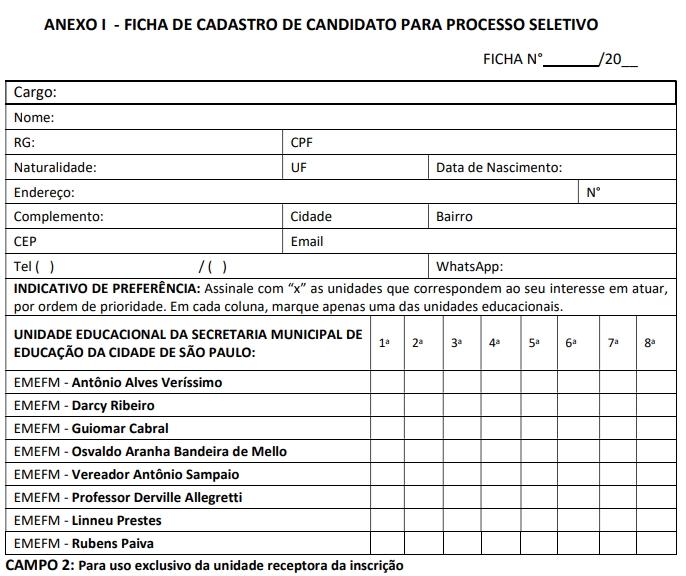 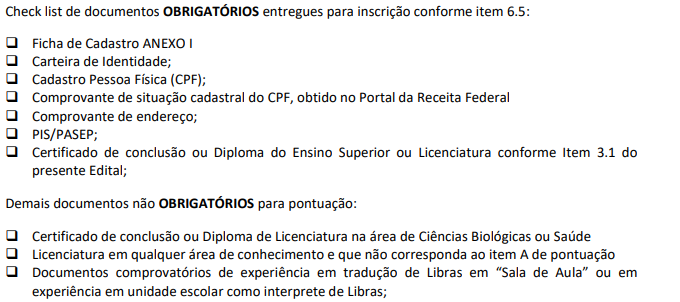 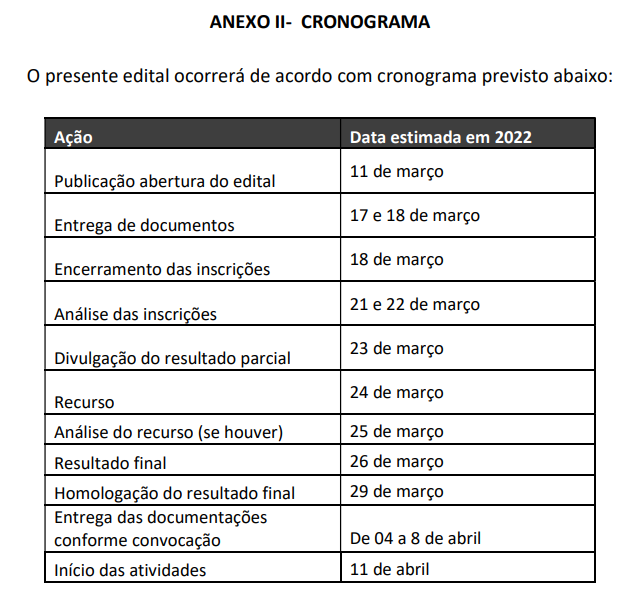 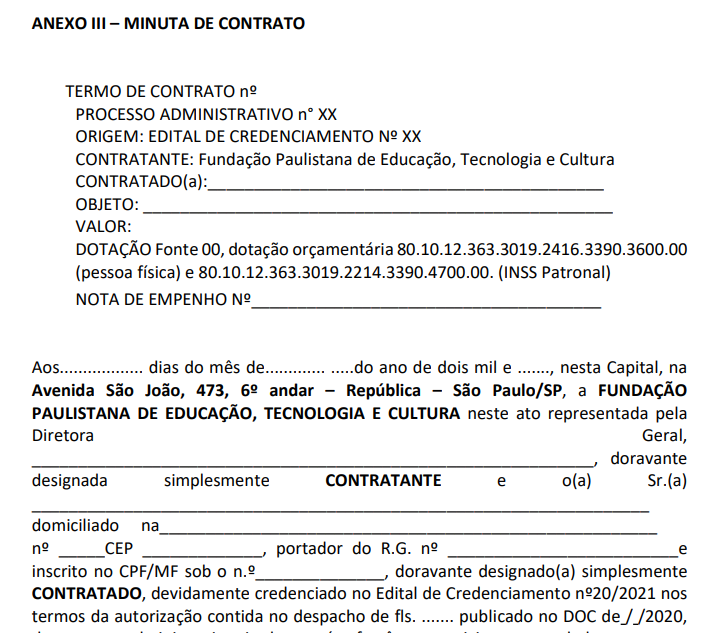 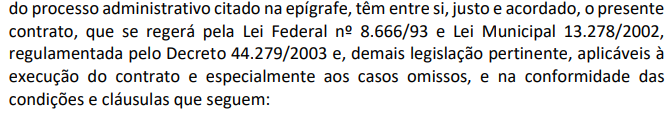 DO OBJETO1.1 O presente tem por objeto a contratação, com fundamento no artigo 1º da Lei Municipal nº 13.278/02 combinado com o artigo 25, caput, da Lei Federal nº 8666/1993, do contratado (a) acima qualificado para prestar serviços para a Fundação Paulistana de Educação, Tecnologia e Cultura.1.2 O intérpretes e guias-intérpretes deverá prestar serviços para a Fundação Paulistana de Educação, Tecnologia e Cultura, para execução do itinerário de Formação Técnica e Profissional integrado ao Novo Ensino Médio, ampliando e diversificando as oportunidades educacionais aos estudantes e apoiando a melhoria da qualidade do ensino médio público e o protagonismo juvenil, por meio do incremento da formação técnica de nível médio e de qualificação profissional.
DO PRAZO DE VIGÊNCIA E DA EXECUÇÃO2.1 A vigência do presente contrato é de 12 (doze) meses com data de início a contar de ____/_____/___. A extinção do contrato se dará a partir do cumprimento deste período ou execução integral do emprenho, o que se der primeiro.2.2 As atividades serão desenvolvidas conforme as diretrizes definidas nas atividades de planejamento pedagógico e os cronogramas estabelecidos no Edital de Credenciamento que precedeu o presente e dele faz parte integrante.2.3 O contrato poderá ser prorrogado, conforme art. 57 da Lei Federal 8.666/93.DOS VALORES E DOTAÇÃO3.1 O valor estimado do presente Contrato é de R$ xx (xx), considerado que o (a) Contratado (a) receberá o valor de R$55,00 (cinquenta e cinco reais), por hora de atividade realizada, totalizando até 20 (vinte) horas por semana.3.2 O valor indicado é bruto, sujeito aos impostos previstos em lei e abrange todos os custos e despesas direta e indiretamente envolvidas, não sendo devido qualquer outro valor ao(a) contratado(a), seja a que título for.3.3 No caso do intérpretes e guias-intérpretes já contribuir com INSS deverá fornecer, no momento de contratação, aDeclaração de Retenção de INSS e comprovante da retenção.3.4 A Fundação Paulistana de Educação, Tecnologia eCultura não se responsabilizará, em hipótese alguma, pelos materiais e recursos, além dos oferecidos pela infraestrutura dos previamente informados, necessários à realização das atividades com fins de cumprimento do contrato.3.5 Os recursos necessários onerarão a Fonte 00, dotação orçamentária 80.10.12.363.3019.2416.3390.3600.00 (pessoa física) e 80.10.12.363.3019.2416.3390.4700.00 (INSS Patronal) do orçamento vigente, dotação apropriada no exercício vindouro, se o caso.DAS OBRIGAÇÕES DO (A) CONTRATADO (A)4.1 Prestar os serviços especificados no Termo de Credenciamento Profissional;4.2 O Contratado assumirá integral responsabilidade pela boa execução dos serviços, bem como pelo cumprimento dos elementos constantes do processo administrativo relacionado ao presente contrato.4.3 O Contratado se compromete a disponibilizar à Contratante, de acordo com as necessidades deste, a quantidade integral de horas de serviço a serem executadas;4.4 Na execução dos serviços, objeto do Termo de Credenciamento, o Contratado deverá observar a legislação vigente;4.5 Na execução do objeto deste contrato, o Contratado deverá, ademais das especificações contidas no Edital:- Executar com zelo e dedicação as atribuições inerentes ao objeto do contrato, por sua conta e risco, sob sua total responsabilidade;- Observar as normas legais e regulamentares;- Levar ao conhecimento da Contratante as irregularidades de que tiver ciência em razão da execução deste contrato;- Zelar pela economia do material e pela conservação do patrimônio público colocado à sua disposição para execução do objeto deste contrato;- Manter conduta compatível com a moralidade administrativa;- Tratar com humanidade e respeito toda e qualquer pessoa com quem mantiver contato em decorrência da execução deste contrato;- Não delegar a terceiros as atribuições que sejam de sua competência e responsabilidade, em decorrência da execução deste contrato;- Não compelir ou aliciar pessoas com quem se relacione em razão deste contrato, no sentido de filiação à associação profissional ou sindical ou a partido político;- Não retirar sem prévia autorização por escrito da Contratante qualquer documento ou objeto que não seja de sua propriedade, do local onde executa o objeto deste contrato;- Não opor resistência injustificada à execução dos serviços objeto deste contrato;- Não praticar comércio de compra e venda de bens e/ ou serviços no recinto do local onde executa o objeto deste contrato;- Não se valer do presente contrato para lograr proveito pessoal ou de outrem, em detrimento da dignidade da Administração Pública;- Não utilizar recursos humanos ou materiais do local onde for executar os serviços, objeto deste contrato, colocados à sua disposição em razão deste, para serviços ou atividades particulares;- Não exercer quaisquer atividades incompatíveis à execução do presente contrato;- Não aceitar ou prometer aceitar propinas ou presentes, de qualquer tipo ou valor, bem como empréstimos pessoais ou vantagens de qualquer espécie, em razão da execução do presente contrato;- Não proceder de forma desidiosa, assim entendida a falta ao dever de diligência na execução deste contrato;- Não praticar durante a execução deste contrato, ofensa física ou verbal, a qualquer pessoa;- Assegurar a qualidade do trabalho desenvolvido;- Sensibilizar os participantes para as atividades;- Desenvolver as atividades elaboradas de acordo com as diretrizes que serão fixadas no decorrer do processo;- Auxiliar na organização, distribuição e recolhimento dos materiais, zelando pela integridade destes;- Zelar e manter o prédio, os equipamentos e o material de consumo em condições de higiene e segurança, de forma a garantir o desenvolvimento das atividades programadas com qualidade;- Zelar pelo imóvel e mobiliário municipal, quando for o caso, os quais de- verão ser mantidos em adequadas condições de uso e perfeito funcionamento;- Auxiliar na divulgação e informação sobre as atividades;- Ser assíduo e pontual;- Participar das reuniões de planejamento convocadas pelaCoordenadoria de Ensino, Pesquisa e Cultura - CEPC;- Manter durante a vigência deste contrato, em compatibilidade com as obrigações assumidas, todas as condições de qualificação exigidas por ocasião do credenciamento e da contratação.4.6 Cumprir as obrigações assumidas em contrato que decorram do Edital e seus Anexos, nos prazos avençados e qualidade exigida;4.7 Apresentar, sempre que solicitado, relatórios de atividades que demonstrem, quantitativa e qualitativamente, o atendimento do objeto;DAS OBRIGAÇÕES DA CONTRATANTE5.1 A Contratante se compromete, durante a vigência do presente Contrato, a fornecer ao Contratado todas as condições necessárias ao perfeito cumprimento do objeto deste.5.2 Acompanhar e fiscalizar a execução do contrato;5.3 A Contratante designará fiscal para acompanhar a fiel execução do respectivo termo contratual, ficando todo e qualquer pagamento submetido à certificação da perfeita e adequada execução do objeto que trata este contrato, conforme Decreto Municipal 54.783/2014.5.4 Rejeitar, no todo ou em parte, os serviços executados em desacordo com o contrato;5.5 Proceder à solicitação do pagamento do contrato, na forma e no prazo pactuados;5.6 Comunicar em tempo hábil à Contratada os serviços a serem executados;5.7 Supervisionar e fiscalizar os procedimentos e acompanhar a execução dos serviços.5.8 A Contratante, além das atividades de planejamento, realizará o acompanhamento e avaliação das atividades desenvolvidas, também quanto a sua efetividade, comunicando ao (a) contratado (a) quando houver parecer desfavorável, inclusive para fins de liberação de pagamento, com o motivo e período, e buscando a solução dos problemas.5.9 A Contratante promoverá o recebimento do objeto contratual na forma especificada no artigo 73, inciso I, da Lei Federal 8.666/93.DA FISCALIZAÇÃO6.1 Todas as atividades desenvolvidas serão acompanhadas pelo fiscal designado em regular despacho no processo administrativo afeto à contratação. O fiscal contará com o apoio daFundação Paulistana de Educação, Tecnologia e Cultura, conforme Decreto Municipal 54.783/2014.DAS CONDIÇÕES DE PAGAMENTO7.1 O Contratado, após a realização do trabalho mensal, deverá encaminhar o faturamento, juntamente com a documentação constante na Portaria SF 170/2020, inclusive a que comprove a execução dos serviços realizados ao fiscal do contrato para análise visando o ateste.7.1.1 A documentação será recebida provisoriamente pelo fiscal de contrato, que a analisará em sua integralidade no prazo de 05 (cinco) dias úteis, podendo solicitar providências complementares por parte do contratado.7.1.2 Caso haja a necessidade de providências complementares por parte do contratado, a fluência do prazo de pagamento será interrompida, reiniciando-se a contagem a partir da data em que estas forem cumpridas.7.1.3 O contratado deverá abrir conta bancária própria e única no Banco do Brasil ou em outra instituição financeira que a Administração Pública indicar, para recebimento dos valores decorrentes da execução do contrato, em obediência ao Decreto Municipal nº 51.197/2010. Caso já possua conta com estas especificações, não há a necessidade de nova abertura. 7.2 Será aplicada compensação financeira, nos termos da Portaria SF nº 05/2012, quando houver atraso no pagamento dos valores devidos, por culpa exclusiva da Administração Pública, observada a necessidade de se apurar a responsabilidade do servidor que deu causa ao atraso no pagamento, nos termos legais.7.2.1 Para fins de cálculo da compensação financeira de que trata o item acima, o valor do principal devido será reajustado utilizando-se o índice oficial de remuneração básica da caderneta de poupança e de juros simples no mesmo percentual de juros incidentes sobre a caderneta de poupança para fins de compensação da mora (TR + 0,5% “pro-rata tempore”), observando-se, para tanto o período correspondente à data prevista para o pagamento e aquela data em que o pagamento efetivamente ocorreu.7.2.1.1 O pagamento da compensação financeira dependerá de requerimento a ser formalizado pelo Contratado.7.3 Os pagamentos obedecerão ao disposto nas Portarias da Secretaria da Fazenda em vigor, notadamente a Portaria SF nº170/2020, ficando ressalvada qualquer alteração quanto às normas referentes a pagamento, em face da superveniência de normas federais ou municipais sobre a matéria.7.4 Quaisquer pagamentos não isentarão o Contratado das responsabilidades contratuais nem implicarão em aceitação dos serviços.DAS PENALIDADES8.1 São aplicáveis as sanções previstas no capítulo IV da Lei Federal nº 8.666/93 e demais normas pertinentes, devendo ser observados os procedimentos contidos no Capítulo X, do Decreto Municipal nº 44.279/03.8.1.1 As penalidades só deixarão de ser aplicadas nas seguintes hipóteses:8.1.1.1 Comprovação, anexada aos autos, da ocorrência de força maior impeditiva do cumprimento da obrigação e/ou,8.1.1.2 Manifestação do Fiscal, informando que o ocorrido derivou de fatos imputáveis à Administração Pública.8.2 Ocorrendo inexecução da atividade contratada ou, ainda, pela sua execução em desacordo com a descrição contida na proposta apresentada para o credenciamento, o Contratado estará sujeito à penalidade de multa correspondente a 20% (vinte por cento) do valor do serviço em relação ao qual se deu a inexecução ou execução inadequada.8.3 Caberá ainda a penalidade de multa, nas seguintes hipóteses e percentuais:8.3.1 Em caso de atraso superior a 15 (quinze) minutos, o Contratado estará sujeito à penalidade de multa no valor correspondente a 1% (um por cento) do valor da hora-aula, para cada 5 (cinco) minutos de atraso, até o máximo de 20 (vinte) minutos. Ultrapassado tal limite, será considerada inexecutada a ação proposta e aplicada a penalidade prevista no item 8.5.2.8.4 Para cada falta injustificada ou recusa em ministrar a oficina: multa de 05% (cinco por cento) sobre o valor mensal, além do desconto do dia não trabalhado. O limite é de 01 (uma) falta injustificada durante todo o período da contratação, sob  pena de rescisão contratual por inexecução parcial e incidência de multa prevista acima. O limite de recusas será de 01 (uma) por mês.8.4.1 As faltas justificadas que não sejam por motivo de força maior (doença,  morte em família, gravidez, etc.), devidamente comprovadas, serão limitadas a 02 (duas) durante todo o período da contratação, sob pena de inexecução parcial e incidência da multa prevista acima.8.4.2 As faltas justificadas, assim como as de motivo de força maior, não ensejam a aplicação de penalidade ao contratado, mas deverão ser repostas com acordo da Direção do respectivo equipamento, para que não haja desconto das mesmas, no cálculo do pagamento devido.8.5 Multa de 02% (dois por cento) sobre o valor do serviço considerado, no caso de demais descumprimentos contratuais.8.5.1 Pela inexecução parcial será aplicada a penalidade de multa de 20% (vinte por cento) do valor da parcela inexecutada.8.5.2 Havendo mais de 50% (cinquenta por cento) das atividades programadas inexecutadas, a Coordenadoria de Ensino, Pesquisa e Cultura – CEPC avaliará a conveniência na realização das demais ações. Não havendo interesse, o caso será considerado como inexecução total.8.5.3 Pela inexecução total será aplicada a penalidade de multa de 20% (vinte por cento) do valor total do contrato.8.5.4 Multa de 20% (vinte por cento) sobre o valor da Nota de Empenho na hipótese de rescisão unilateral, por culpa do contratado.8.6 As penalidades referidas de multas serão aplicadas sem prejuízo das demais sanções previstas na legislação que rege a matéria.8.7 As penalidades são independentes e a aplicação de uma não exclui as demais.8.8 O procedimento a ser observado para aplicação de penalidades será aquele previsto no art. 54 e seguintes do Decreto Municipal nº 44.279/03, bem como o estabelecido na Lei Federal nº 8666/93 e alterações posteriores, assegurados o contraditório e a ampla defesa.8.9 Das decisões de aplicação de penalidades caberá recurso nos termos do art. 109 da Lei Federal nº 8.666/93, observados os prazos nele fixados, que deverá ser dirigido à Contratante, e protocolado nos dias úteis, das 10h00 às 16h00, na Avenida São João, 473, 6º andar, São Paulo – SP, após o recolhimento em agência bancária dos emolumentos devidos.8.9.1 Serão conhecidos recursos enviados pelo correio, e-mail ou qualquer outro meio de comunicação, se, dentro do prazo previsto em lei, a peça inicial original não tiver sido protocolada.8.10 Caso a Contratante releve justificadamente a aplicação da multa ou de qualquer outra penalidade, essa tolerância não poderá ser considerada como modificadora de qualquer condição contratual, permanecendo em vigor todas as condições deste contrato e do Edital que o precedeu.8.11 O prazo para pagamento das multas será de 30(trinta) dias corridos a contar da decisão final. A critério da Administração Pública e em sendo possível, o valor devido será descontado da importância que o mesmo tenha a receber. Não havendo pagamento, o valor será inscrito como dívida ativa sujeitando-se ao processo executivo.DA RESCISÃO CONTRATUAL9.1 Dar-se-á rescisão do contrato, independentemente de notificação ou interpelação judicial:9.1.1 Unilateralmente, pela Administração Pública, quando:9.1.1.1 Houver inadimplência de cláusulas contratuais;9.1.1.2 Ficar evidenciada a incapacidade técnica ou a inidoneidade do Contratado;9.1.1.3 Ocorrer atraso injustificado na execução dos serviços, a juízo da Coordenadoria de Ensino, Pesquisa e Cultura - CEPC.9.1.1.4 Os serviços forem paralisados sem justa causa ou prévia comunicação à Coordenadoria de Ensino, Pesquisa eCultura - CEPC;9.1.2. Por determinação judicial;9.1.3 A qualquer tempo, por mútuo acordo.9.1.3.1 A rescisão de contrato poderá ser amigável, a critério da Administração Pública, quando o contratado, com antecedência mínima de 30 (trinta) dias de seu desligamento,avisar por escrito e justificadamente à Coordenadoria de Ensino, Pesquisa e Cultura – CEPC que pretende deixar o projeto da oficina.9.1.3.2 Nesta situação, o (a) intérpretes e guias-intérpretes (a) deverá após o aviso por escrito supramencionado, executar integralmente os serviços previstos para os 30 (trinta) dias subsequentes, sob pena de aplicação de multa por inexecução parcial;9.2 Por outros motivos previstos em lei, notadamente nos termos dispostos nos artigos 77 a 80 da Lei Federal 8.666/93 e artigo 29 da Lei Municipal nº. 13.278/2002.9.3 Fica vedado o cometimento a terceiros (subcontratação) da execução do (s) serviço (s) objeto (s) do contrato, sob pena de rescisão.9.4 A continuidade da execução dos serviços dependerá de disponibilidade orçamentária para o exercício financeiro subsequente.9.5 A indisponibilidade de recursos na dotação orçamentária ensejará a automática rescisão contratual.9.6 A Administração Pública, além das atividades de planejamento, realizará o acompanhamento e avaliação das atividades desenvolvidas, no tocante da sua efetividade, comunicando aos (as) intérpretes e guias-intérpreteses (as) quando houver parecer desfavorável, devidamente motivado, e buscando a solução dos eventuais apontamentos. Essa avaliação de atividades será critério para fins de liberação de pagamento e, se recorrente, podendo acarretar a rescisão contratual.DA ANTICORRUPÇÃO10.1. Para a execução deste contrato, nenhuma das partes poderá oferecer, dar ou se comprometer a dar a quem quer que seja, ou aceitar ou se comprometer a aceitar de quem quer que seja, tanto por conta própria quanto por intermédio de outrem, qualquer pagamento, doação, compensação, vantagens financeiras ou não financeiras ou benefícios de qualquer espécie que constituam prática ilegal ou de corrupção, seja de forma direta ou indireta quanto ao objeto deste contrato, ou de outra forma a ele não relacionada, devendo garantir, ainda, que seus prepostos e colaboradores ajam da mesma forma.DAS DISPOSIÇÕES FINAIS11.1 A Fundação Paulistana de Educação, Tecnologia e Cultura não poderá, sob hipótese alguma, utilizar as propostas inscritas sem a prévia autorização de seu (s) autor (es).11.2 Os casos omissos deverão ser resolvidos pela Fundação Paulistana de Educação, Tecnologia e Cultura, ouvidas as áreas competentes, fundamentados na Lei Municipal nº 13278/02, Lei Federal nº 8666/1993 e demais legislação aplicável.11.3 O credenciamento e/ou a contratação não geram vínculo trabalhista entre a Fundação Paulistana de Educação,Tecnologia e Cultura e o credenciado/contratado.11.4 As responsabilidades civis, penais, comerciais e outras advindas da utilização de direitos autorais ou patrimoniais anteriores, contemporâneas, ou posteriores à formalização deste, cabe exclusivamente ao Contratado.11.5 A Fundação Paulistana de Educação, Tecnologia e Cultura não se responsabilizará, em hipótese alguma, pelos atos, contratos ou compromissos assumidos de natureza comercial, financeira, trabalhista ou outra, realizados pelo contratado para fins do cumprimento do presente.11.6 Integrarão o presente, para todos os fins, o Edital e seus Anexos e proposta do contratado, independentemente de transcrição. 11.7 Nenhuma tolerância das partes quanto à falta de cumprimento de quaisquer dos itens do presente poderá ser entendida como aceitação, novação ou precedente.11.8 Fica eleito o foro da cidade de São Paulo para dirimir todas as questões emergentes deste contrato, com renúncia de qualquer outro, por mais privilegiado que seja.CÂMARA MUNICIPAL   PAG. 108Presidente: Milton LeiteGABINETE DO PRESIDENTECÂMARA MUNICIPALSECRETARIA GERAL PARLAMENTARSECRETARIA DE REGISTRO PARLAMENTAR EREVISÃO - SGP-4104ª SESSÃO ORDINÁRIA03/02/2022A SRA. SANDRA SANTANA (PSDB) - (Sem revisão da oradora) - Sr. Presidente, Sras. e Srs. Vereadores, primeiro lugar quero parabenizar nossa querida colega, Vice-Presidente, Vereadora Rute Costa, sempre muito sábia, aprendemos muito com V.Exa., querida Rutinha, como chamamos.E é verdade, não temos o hábito de fugir dos desafios, não.Estamos vivendo momentos difíceis, momentos de luta. Essa questão da pandemia não favorece (falha na transmissão). Os desafios que os nossos prefeitos vêm alcançando na cidade de São Paulo também não são pequenos.Eu me lembro de que logo que o Prefeito Bruno Covas assumiu houve aquele incêndio na região do Largo do Paissandu.Houve problema com o viaduto e o Prefeito Bruno Covas, mesmo com toda a sua situação de saúde, não abaixou a cabeça.Pôde contar, inclusive, com boa parte dos Srs. Vereadores, senão com a maior parte deles e isso foi muito importante.Sabemos que o Prefeito Ricardo Nunes pode contar conosco, porque também não abaixamos a cabeça não. Enfrentamos as dificuldades, trazemos oportunidades, sugestões para as soluções em algumas situações que a cidade possui.Mas, eu queria falar sobre duas ou três questões. Uma:Pirituba também fez aniversário essa semana. Ontem usei a tribuna para comemorar o aniversário da Brasilândia. Ainda não tinha tido a oportunidade de falar, Brasilândia foi no dia 24 de janeiro; e Pirituba, dia 1º de fevereiro, 137 anos de um bairro que também tem absolutamente tudo para crescer.E, nessa linha de crescimento de Pirituba, quero trazer uma reflexão. Essa semana, a Secretária Aline Cardoso estava no CAT, num link ao vivo com o Bom Dia SP, onde o jornalista Rodrigo Bocardi mencionou que o estado de São Paulo, ao contrário do ano anterior, trouxe muito mais ofertas de emprego.E, ligada a essa notícia, no estado de São Paulo, inclusive, para que fique registrado, foram um pouco mais de um milhão e 300 mil vagas de emprego.A cidade de São Paulo foi a cidade que mais ofertou empregos. Seguida de São Paulo, vem a cidade do Rio de Janeiro, sendo que São Paulo ofertou quatro vezes mais do que o Rio de Janeiro.Nossa cidade tem problemas? Tem, sim. A Vereadora Rute Costa acabou de citar alguns, inclusive, a cratera que havia ontem na Marginal, por conta daquela ocorrência de antes de ontem, que já está concretada. O Governador João Doria e o nosso Prefeito Ricardo Nunes soltaram há duas ou três horas a notícia de que a pista deverá ser liberada amanhã. Isso para nós é muito importante, a mobilidade da cidade.Mas, assim como a Brasilândia e Pirituba, que fizeram aniversário nesses últimos dias, há 32 áreas, distritos, 32 subprefeituras que precisam e merecem toda a atenção. Esse crescimento de geração de emprego também se deve às políticas públicas que estão sendo implementadas na cidade de São Paulo, como as buscas de parcerias e a qualificação profissional.Eu me espanto, pois muitas pessoas por onde andamos não conhecem, por exemplo, que por um simples acesso no portal do CAT, que é um órgão vinculado à Secretaria de Desenvolvimento Econômico, Trabalho e Turismo, elas podem se capacitar de forma gratuita. Neste momento, assim como nós estamos participando da sessão plenária de forma virtual, elas também podem se capacitar de forma virtual.Existem inúmeras ofertas. Eu tenho um sobrinho e em uma conversa despertei nele o desejo de participar de cursos. Hoje, está fazendo um curso de audiovisual pelo portal do CAT, a custo zero. Então, na mesma proporção que existe a oferta de vagas de empregos, também temos de ter a preocupação na capacitação de pessoas.A Secretária Aline mencionou que muitas vagas ficam sem serem completadas, sem serem absorvidas, elas ficam abertas.O mercado de trabalho busca pessoas que tenham um currículo atrativo, com curso de línguas. Numa parceria com o Beils conseguimos seis meses de um curso de inglês gratuito em toda a cidade de São Paulo para jovens de alta vulnerabilidade. Isso é algo incrível. A língua pode ser um divisor de águas na escolha de uma oferta de emprego.Então, venho trazer a seguinte reflexão: o que podemos fazer mais pela cidade de São Paulo? Para que ela não apenas mantenha, mas cresça, em termos de PIB, de oferta de empregos, de saúde, de educação, de meio ambiente, de tudo. E dizer que nós estamos aqui, os 55 Vereadores e Vereadoras, eu tenho certeza, para lutar para que a nossa cidade, acima de tudo, se sobressaia.Deixo aqui o nosso agradecimento pela participação de hoje, e desejo uma boa tarde a todos.